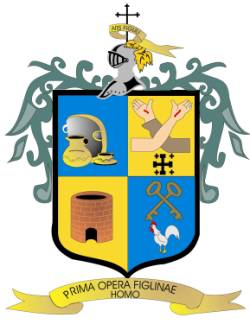 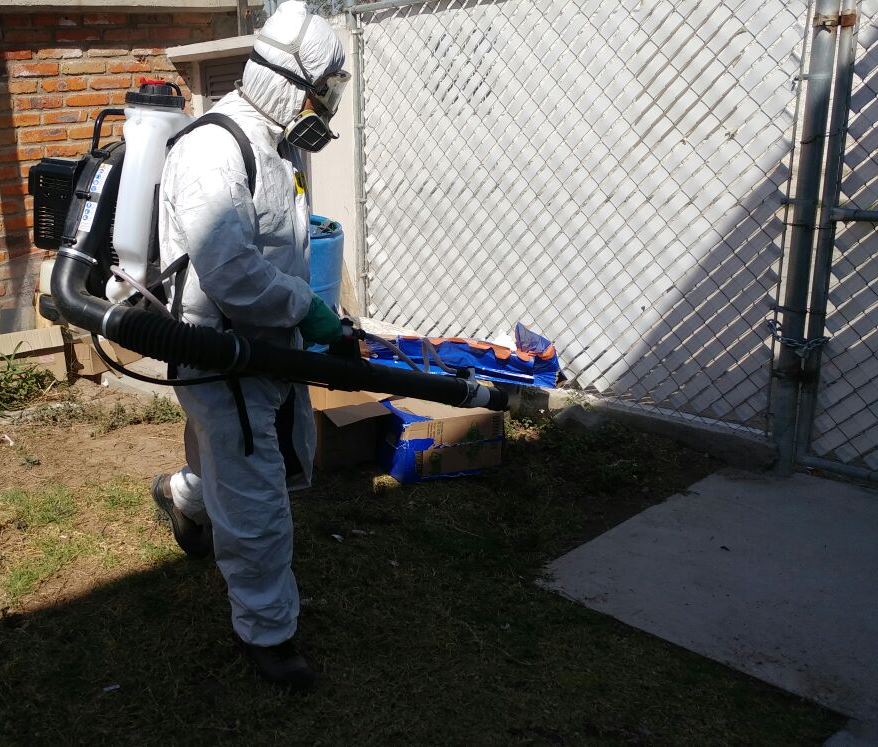 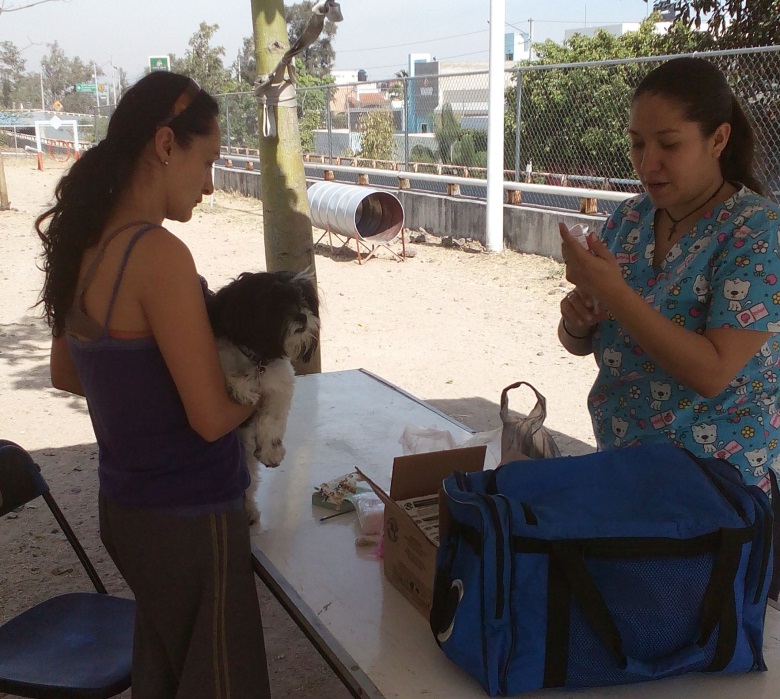 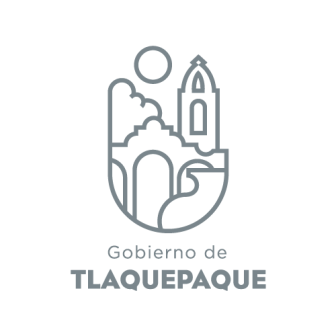 1. PresentaciónLos servicios públicos han sido definidos como: “toda prestación concreta que tienda a satisfacer necesidades públicas y que es realizada directamente por la administración pública municipal o por los particulares mediante concesión, arrendamiento o una simple reglamentación legal, en la que se determinen las condiciones técnicas y económicas en que deba prestarse, a fin de asegurar su menor costo, eficiencia, continuidad y eficacia.” 1De las diferentes aproximaciones y definiciones de los servicios públicos, existe consenso en las siguientes afirmaciones, los servicios públicos:Se describen como una actividad técnica.Su finalidad propia es la satisfacción de una necesidad colectiva y el beneficio indiscriminado del usuario. Su cumplimiento debe ser uniforme, continuo, permanente, asegurado y regulado.Puede ser realizado directa o indirectamente, es decir mediante la administración pública municipal o mediante particulares facultados y autorizados.El servicio público debe estar sujeto a un régimen que le impone adecuación, permanencia, continuidad, uniformidad, economía e igualdad en el acceso de los usuarios.Entre sus caracteres destacan la:Generalidad.- su universalidad, de conformidad con los derechos humanos, toda persona tiene derecho al acceso de los servicios públicos. Igualdad.- la uniformidad en el trato al usuario.Regularidad.- prestar el servicio conforme a la normativa jurídica que lo regula.Continuidad.- dependiendo del servicio, debe ofrecerse sin interrumpirse. Obligatoriedad.- es deber del Estado o del responsable, asegurar su prestación mientras subsista la necesidad. Adaptabilidad.- puede modificarse su regulación para mejorar las condiciones y aprovechar los adelantos tecnológicos.Permanencia.- parte de la obligatoriedad y continuidad del servicio mientras exista la necesidad.De acuerdo al marco jurídico vigente, la satisfacción de las necesidades de servicios públicos es una competencia exclusiva de los Municipios. Su cumplimiento refleja la buena marcha del Municipio basada en la capacidad de respuesta del gobierno local a las demandas planteadas por la sociedad civil. Esto significa que en la medida que se incrementen los servicios se mejorarían las condiciones de desarrollo de las comunidades.1.-Guía para el Buen Gobierno Municipal-INAFED, diciembre 2004.En el régimen jurídico mexicano, el artículo 115 de la Constitución Política de los Estados Unidos Mexicanos, en su fracción III hace expresa referencia a los servicios públicos locales estableciendo que:“III.    Los Municipios tendrán a su cargo las funciones y servicios públicos siguientes:  Agua potable, drenaje, alcantarillado, tratamiento y disposición de sus aguas   residuales;Alumbrado público; Limpia, recolección, traslado, tratamiento y disposición final de residuos; Mercados y centrales de abasto; Panteones; Rastro;Calles, parques y jardines y su equipamiento; Seguridad pública, en los términos del artículo 21 de esta Constitución, policía preventiva        municipal y tránsito; yLos demás que las Legislaturas locales determinen según las condiciones territoriales y socio-económicas de los Municipios, así como su capacidad administrativa y financiera.”Como parte del régimen administrativo, resulta importante contar con los instrumentos necesarios que faciliten la prestación de los servicios, tal y como lo hacen los manuales administrativos.Para ello, la Oficina de Salud Animal, elaboró el presente Manual de Servicios, mismo que contempla una presentación, el objetivo del manual, la misión del servicio, las políticas generales, el inventario de servicios, la descripción de los servicios - compuesta por una descripción narrativa y su flujograma - un directorio, el glosario, los anexos y por último las autorizaciones correspondientes.Dicho manual deberá ser aprobado por el Ayuntamiento y publicado en la Gaceta Municipal, así como revisado y actualizado cada año.2. Objetivos del ManualQue las y los servidores públicos de la jefatura de la oficina de salud animal cuenten con una guía técnica y administrativa, que contenga y describa las etapas del servicio público de salud animal, con el fin de facilitar su prestación, así como para que la población conozca las características y los requisitos para su obtención.3. Misión del ServicioSomos una dependencia del Gobierno Municipal de San Pedro Tlaquepaque que se dedica a prestar un servicio público de salud animal de forma continua, uniforme, con igualdad, impersonal, y sustentable a los ciudadanos haciendo más con menos, mediante el uso eficiente de los recursos materiales, humanos y financieros; buscando satisfacer las necesidades de los usuarios y cuidando al medio ambiente.4. Políticas Generales1.-El servicio público que se presta está fundamentado en el artículo 115 de la Constitución Política de los Estados Unidos Mexicanos.2.-La prestación del servicio público deberá estar regulada a través de un reglamento.3.-La prestación del servicio debe estar soportada en el Plan Municipal de Desarrollo.4.-Para la prestación del servicio, éste se debe hacer a partir de un diagnóstico que indique el punto de partida para su programación, prestación, seguimiento, control, evaluación y mejora del servicio.5.-Si el servicio tiene un costo, éste debe estar soportado en la Ley de Ingresos Municipales del año fiscal correspondiente.6.-El servicio se deberá prestar de conformidad con la información contenida en el presente manual.7.-Proporcionar la información pública que genere, posee o administre para su publicación en el portal de la Unidad de Transparencia y Buenas Prácticas de este Ayuntamiento y en los mismos términos, proporcionar respuestas a las solicitudes de información de dicha Unidad.8.-La prestación del servicio está sujeta a la disponibilidad de recursos materiales, financieros y humanos. 9.- Una vez aprobado el Manual de Servicios, deberá ser publicado en el Portal de Transparencia y Acceso a la Información del Gobierno Municipal de San Pedro Tlaquepaque.5. Inventario de Servicios6. Descripción de los Servicios6.1 Descripción Narrativa: Recolección de Animales Muertos en vía pública6.1.1 Flujograma6.2 Descripción Narrativa: Captura de Animal Agresivo en vía pública6.2.1 Flujograma6.3 Descripción Narrativa: Captura de Animal Agresor6.3.1 Flujograma6.4 Descripción Narrativa: servicio de clínica animal 6.4.1 Flujograma6.5 Descripción Narrativa: Atención a denuncias de maltrato animal 6.5.1 Flujograma6.6. Descripción Narrativa: Razzia – Captura de animales con dueño irresponsable 6.6.1. Flujograma6.7 Descripción Narrativa: Campañas de Esterilización6.7.1 Flujograma6.8 Descripción Narrativa: Campañas de Vacunación Antirrábica6.8.1 Flujograma6.9 Descripción Narrativa: pláticas sobre tenencia responsable de las mascotas6.9.1 Flujograma6.10 Descripción Narrativa: Fumigación de escuelas 6.10.1 FlujogramaDirectorio 8. Glosario ANIMALES AGRESIVOS. Todo aquel animal que esta amenazante, con ladrido o                                           Gruñido. Sin provocar ninguna lesión.CLINICA ANIMAL. Los servicios que te brinda el departamento para tu mascota                               Consulta, tratamientos, desparasitaciones y cirugíasRAZZIA. La captura de varios perros callejeros.PERROS AGRESORES. Todo aquel animal que ya agredió al individuo y provoco                                           una lesión.ESTERILIZACION. Proceso quirúrgico aplicado en perros y gatos para evitar su                                 reproducción.9.Anexos 10. AutorizacionesDependenciaServicioUsuarioJefatura de Departamento de Salud AnimalRecolección de animales muertos en vía pública.Habitantes del municipio.Jefatura de Departamento de Salud AnimalCaptura de animal agresivo en vía pública.Habitantes del municipio.Jefatura de Departamento de Salud AnimalCaptura de perros agresores.Habitantes del municipio.Jefatura de Departamento de Salud AnimalServicio de clínica animal.Público en general.Jefatura de Departamento de Salud AnimalAtención de maltrato animal.Habitantes del municipio.Jefatura de Departamento de Salud AnimalRazzia - captura de animales con dueño irresponsable.Habitantes del municipio.Jefatura de Departamento de Salud AnimalCampañas de esterilización.Público en general.Jefatura de Departamento de Salud AnimalCampaña de vacunación antirrábica.Público en general.Jefatura de Departamento de Salud AnimalPláticas sobre tenencia responsable de las mascotas.Escuelas del municipio.Jefatura de Departamento de Salud AnimalFumigación de escuelas en el municipio.Escuelas del municipio.Nombre del Servicio:Recolección de animales muertos en vía públicaRecolección de animales muertos en vía públicaÁrea Responsable del Servicio:Área Responsable del Servicio:Jefatura de Salud Animal.Descripción del servicio:Descripción del servicio:Descripción del servicio:El servicio de recolección de animales muertos se presta a través de su recolección y limpieza de vías públicas para mantener la salud de los habitantes del municipio. El servicio de recolección de animales muertos se presta a través de su recolección y limpieza de vías públicas para mantener la salud de los habitantes del municipio. El servicio de recolección de animales muertos se presta a través de su recolección y limpieza de vías públicas para mantener la salud de los habitantes del municipio. Usuarios:Usuarios:Usuarios:La población en general del Municipio de San Pedro Tlaquepaque.La población en general del Municipio de San Pedro Tlaquepaque.La población en general del Municipio de San Pedro Tlaquepaque.Áreas que Intervienen en el Servicio:Áreas que Intervienen en el Servicio:Áreas que Intervienen en el Servicio:La Oficina de Salud Animal. La Oficina de Salud Animal. La Oficina de Salud Animal. Requisitos para obtener la prestación del servicio:Requisitos para obtener la prestación del servicio:Requisitos para obtener la prestación del servicio:Nombre y teléfono de quién reporta.  Ubicación del animal muerto (Delegación y/o agencia, colonia, calles y cruces). Alguna característica especial (ejemplo: si es en bolsa, en costal, sobre la banqueta, etc.).Nombre y teléfono de quién reporta.  Ubicación del animal muerto (Delegación y/o agencia, colonia, calles y cruces). Alguna característica especial (ejemplo: si es en bolsa, en costal, sobre la banqueta, etc.).Nombre y teléfono de quién reporta.  Ubicación del animal muerto (Delegación y/o agencia, colonia, calles y cruces). Alguna característica especial (ejemplo: si es en bolsa, en costal, sobre la banqueta, etc.).procedimientos para la prestación del servicio:procedimientos para la prestación del servicio:procedimientos para la prestación del servicio:CÓDIGODENOMINACIÓN DEL SERVICIONo.DENOMINACIÓN DEL PROCEDIMIENTODENOMINACIÓN DEL PROCEDIMIENTOCGSPM/JSA09/01Recolección de animales muertos en vía pública.1Solicitar servicio.Solicitar servicio.CGSPM/JSA09/01Recolección de animales muertos en vía pública.2Recibir solicitud y elaborar reporte de trabajo.Recibir solicitud y elaborar reporte de trabajo.CGSPM/JSA09/01Recolección de animales muertos en vía pública.3Recibir reporte, verificar grado de dificultad y turnar reporte de  trabajo.Recibir reporte, verificar grado de dificultad y turnar reporte de  trabajo.CGSPM/JSA09/01Recolección de animales muertos en vía pública.44Retirar cadáver.CGSPM/JSA09/01Recolección de animales muertos en vía pública.55Entregar cadáver y reporte de trabajo.CGSPM/JSA09/01Recolección de animales muertos en vía pública.66Recibir reporte de trabajo y archivar.DESCRIPCIÓN NARRATIVA DE LOS PROCEDIMIENTOS:DESCRIPCIÓN NARRATIVA DE LOS PROCEDIMIENTOS:DESCRIPCIÓN NARRATIVA DE LOS PROCEDIMIENTOS:DESCRIPCIÓN NARRATIVA DE LOS PROCEDIMIENTOS:DESCRIPCIÓN NARRATIVA DE LOS PROCEDIMIENTOS:DESCRIPCIÓN NARRATIVA DE LOS PROCEDIMIENTOS:DESCRIPCIÓN NARRATIVA DE LOS PROCEDIMIENTOS:DESCRIPCIÓN NARRATIVA DE LOS PROCEDIMIENTOS:3. NOMBRE DEL SERVICIO:Recolección de animales muertos en vía pública.Recolección de animales muertos en vía pública.Recolección de animales muertos en vía pública.4. CODIGO DEL SERVICIO:4. CODIGO DEL SERVICIO:CGSPM/JSA09/01CGSPM/JSA09/015. RESPONSABLE DEL SERVICIO:Jefatura de Departamento.Jefatura de Departamento.Jefatura de Departamento.Jefatura de Departamento.Jefatura de Departamento.Jefatura de Departamento.Jefatura de Departamento.6. NOMBRE DEL PROCEDIMIENTO7. No.8. DESCRIPCIÓN DE LA ACTIVIDAD9. PUESTO Y/O ÁREA QUE LO REALIZA9. PUESTO Y/O ÁREA QUE LO REALIZA10. INSUMO10. INSUMO11. SALIDASolicitar servicio.11.1 Solicita servicio de recolección de animal muerto en vía pública mediante llamada telefónica, correo electrónico, oficio o en persona.Ciudadano(a)Ciudadano(a)Animal muertoAnimal muertoSolicitudRecibir solicitud y elaborar reporte de trabajo.22.1 Recibe solicitud vía telefónica, correo electrónico, oficio o en persona.Secretaria(o)Secretaria(o)SolicitudSolicitudSolicitud recibidaRecibir solicitud y elaborar reporte de trabajo.22.2 Corrobora ubicación. Secretaria(o)Secretaria(o)Solicitud recibidaSolicitud recibidaUbicación corroboradaRecibir solicitud y elaborar reporte de trabajo.22.3 Si no se encuentra dentro de los límites del municipio, notifica a ciudadano(a).Secretaria(o)Secretaria(o)Solicitud recibidaSolicitud recibidaNotificaciónRecibir solicitud y elaborar reporte de trabajo.22.4 Si se encuentra dentro de los límites del municipio, elabora y genera número de reporte, así como turnar el mismo.Secretaria(o)Secretaria(o)Solicitud recibidaSolicitud recibidaReporte de trabajoRecibir reporte, verificar grado de dificultad y turnar reporte de  trabajo.33.1 Recibe reporte de trabajo,  verifica grado de dificultad.Jefe(a) de ÁreaJefe(a) de ÁreaReporte de trabajoReporte de trabajoGrado de dificultadRecibir reporte, verificar grado de dificultad y turnar reporte de  trabajo.33.2 Turna al chofer y ayudante general.Jefe(a) de ÁreaJefe(a) de ÁreaGrado de dificultadGrado de dificultadReporte turnadoRetirar cadáver.44.1 Recibe reporte de trabajo, recolecta material y herramienta y se traslada al lugar reportado.Chófer y/o ayudante generalChófer y/o ayudante generalReporte de trabajoReporte de trabajoTrasladoRetirar cadáver.44.2 Recolecta, retira y traslada animal muerto a Oficina.Chófer y/o ayudante generalChófer y/o ayudante generalRecolecciónRecolecciónTrasladoEntregar cadáver y reporte de trabajo.55. El chofer anota en sus reportes la actividad realizada y la entrega en oficina.Chófer y/o ayudante generalChófer y/o ayudante generalCadáver y reporte de trabajo entregadaCadáver y reporte de trabajo entregadaReporte de trabajo entregadoRecibir reporte de trabajo y archivar.66.1 Recibe reporte de trabajo, verifica los datos, entrega al Auxiliar Administrativo e informa al Jefe del Departamento sobre las actividades realizadas.Secretaria(o)Secretaria(o)Reporte  de trabajo entregadoReporte  de trabajo entregadoReporte  de trabajo verificadaRecibir reporte de trabajo y archivar.66.2 Registra reporte de trabajo realizado y archiva. Secretaria(o) y/o Aux. AdministrativoSecretaria(o) y/o Aux. AdministrativoReporte  de trabajo realizadaReporte  de trabajo realizadaarchivoUSUARIOJEFATURA DE SALUD ANIMALJEFATURA DE SALUD ANIMALJEFATURA DE SALUD ANIMALCiudadano(a)Secretaria(o) Jefe(a) de áreaChofer y/o ayudante generalSecretaria(o) y/o ayudante administrativo(a)Características del servicio:Características del servicio:Características del servicio:La continuidad y permanencia del servicio.La uniformidad en la medida y calidad en que se proporciona.El objeto y propósito del servicio.La comodidad y facilidad para prestar el servicio con los recursos humanos, materiales, y financieros disponibles.Los servicios públicos deben ser informados fehacientemente y a su vez ofrecer información oportuna. Esto significa que los beneficiarios necesitan contar con la información que soliciten de sus servicios públicos en una forma clara y precisa.Los servicios públicos deben suministrar premura y resolución de conflictos en cuanto a la atención privilegiada que merecen los usuarios, pues todo beneficiario requiere de una atención eficiente acorde a sus demandas. Los servicios públicos deben ser evidentes, claros y visibles en el día a día y tener una planificación de mejoras a corto y mediano plazo.Los servicios públicos deben brindar soluciones y prácticas efectivas a las necesidades de la población en el momento adecuado. Los servicios públicos deben suministrar una atención personalizada a cada usuario, con un trato preferencial y único. La continuidad y permanencia del servicio.La uniformidad en la medida y calidad en que se proporciona.El objeto y propósito del servicio.La comodidad y facilidad para prestar el servicio con los recursos humanos, materiales, y financieros disponibles.Los servicios públicos deben ser informados fehacientemente y a su vez ofrecer información oportuna. Esto significa que los beneficiarios necesitan contar con la información que soliciten de sus servicios públicos en una forma clara y precisa.Los servicios públicos deben suministrar premura y resolución de conflictos en cuanto a la atención privilegiada que merecen los usuarios, pues todo beneficiario requiere de una atención eficiente acorde a sus demandas. Los servicios públicos deben ser evidentes, claros y visibles en el día a día y tener una planificación de mejoras a corto y mediano plazo.Los servicios públicos deben brindar soluciones y prácticas efectivas a las necesidades de la población en el momento adecuado. Los servicios públicos deben suministrar una atención personalizada a cada usuario, con un trato preferencial y único. La continuidad y permanencia del servicio.La uniformidad en la medida y calidad en que se proporciona.El objeto y propósito del servicio.La comodidad y facilidad para prestar el servicio con los recursos humanos, materiales, y financieros disponibles.Los servicios públicos deben ser informados fehacientemente y a su vez ofrecer información oportuna. Esto significa que los beneficiarios necesitan contar con la información que soliciten de sus servicios públicos en una forma clara y precisa.Los servicios públicos deben suministrar premura y resolución de conflictos en cuanto a la atención privilegiada que merecen los usuarios, pues todo beneficiario requiere de una atención eficiente acorde a sus demandas. Los servicios públicos deben ser evidentes, claros y visibles en el día a día y tener una planificación de mejoras a corto y mediano plazo.Los servicios públicos deben brindar soluciones y prácticas efectivas a las necesidades de la población en el momento adecuado. Los servicios públicos deben suministrar una atención personalizada a cada usuario, con un trato preferencial y único. PRINCIPIOS BÁSICOS:PRINCIPIOS BÁSICOS:PRINCIPIOS BÁSICOS:Cualquier habitante del Municipio tiene derecho a ser usuario de los servicios básicos.Todos los habitantes reciben la prestación de un servicio público en igualdad de condiciones.La prestación de los servicios públicos no debe interrumpirse.Los servicios públicos deben apoyarse en un conjunto de normas y condiciones contenidas en el reglamento respectivo.Las autoridades encargadas tienen el deber constitucional de prestar los servicios públicos.La prestación de servicios públicos se lleva a cabo sin tener un fin de lucro o de especulación.El principio de adaptación de los servicios públicos considera que  la prestación correspondiente se adapte a las contingencias de la comunidad y a los cambios de las necesidades de los habitantes, logrando prestar un mejor servicio, acorde con el desarrollo social.Cualquier habitante del Municipio tiene derecho a ser usuario de los servicios básicos.Todos los habitantes reciben la prestación de un servicio público en igualdad de condiciones.La prestación de los servicios públicos no debe interrumpirse.Los servicios públicos deben apoyarse en un conjunto de normas y condiciones contenidas en el reglamento respectivo.Las autoridades encargadas tienen el deber constitucional de prestar los servicios públicos.La prestación de servicios públicos se lleva a cabo sin tener un fin de lucro o de especulación.El principio de adaptación de los servicios públicos considera que  la prestación correspondiente se adapte a las contingencias de la comunidad y a los cambios de las necesidades de los habitantes, logrando prestar un mejor servicio, acorde con el desarrollo social.Cualquier habitante del Municipio tiene derecho a ser usuario de los servicios básicos.Todos los habitantes reciben la prestación de un servicio público en igualdad de condiciones.La prestación de los servicios públicos no debe interrumpirse.Los servicios públicos deben apoyarse en un conjunto de normas y condiciones contenidas en el reglamento respectivo.Las autoridades encargadas tienen el deber constitucional de prestar los servicios públicos.La prestación de servicios públicos se lleva a cabo sin tener un fin de lucro o de especulación.El principio de adaptación de los servicios públicos considera que  la prestación correspondiente se adapte a las contingencias de la comunidad y a los cambios de las necesidades de los habitantes, logrando prestar un mejor servicio, acorde con el desarrollo social.Tiempo para la entrega del servicio:Tiempo para la entrega del servicio:24 horasHorario: 09:00 a 20:00 horas 09:00 a 20:00 horasResultado esperado: Resultado esperado: Resultado esperado: Satisfacer las necesidades de los usuarios así como buscar la mejora y calidad en la prestación de los servicios.Satisfacer las necesidades de los usuarios así como buscar la mejora y calidad en la prestación de los servicios.Satisfacer las necesidades de los usuarios así como buscar la mejora y calidad en la prestación de los servicios.Nombre del Servicio:Captura de animal agresivo en vía públicaCaptura de animal agresivo en vía públicaÁrea Responsable del Servicio:Área Responsable del Servicio:Jefatura de Salud Animal.Descripción del servicio:Descripción del servicio:Descripción del servicio:Se realiza la captura del animal agresivo en vía pública. Se realiza la captura del animal agresivo en vía pública. Se realiza la captura del animal agresivo en vía pública. Usuarios:Usuarios:Usuarios:El servicio de  recolección de animales agresivos se presta a la población en general del Municipio de San Pedro Tlaquepaque.El servicio de  recolección de animales agresivos se presta a la población en general del Municipio de San Pedro Tlaquepaque.El servicio de  recolección de animales agresivos se presta a la población en general del Municipio de San Pedro Tlaquepaque.Áreas que Intervienen en el Servicio:Áreas que Intervienen en el Servicio:Áreas que Intervienen en el Servicio:Jefatura de Salud Animal.Jefatura de Salud Animal.Jefatura de Salud Animal.Requisitos para obtener la prestación del servicio:Requisitos para obtener la prestación del servicio:Requisitos para obtener la prestación del servicio:Nombre y teléfono de quién reporta.  Domicilio (Delegación y/o agencia, calles, cruces y colonia) Características del animal agresivo (raza, color, tamaño) y su ubicaciónNombre y teléfono de quién reporta.  Domicilio (Delegación y/o agencia, calles, cruces y colonia) Características del animal agresivo (raza, color, tamaño) y su ubicaciónNombre y teléfono de quién reporta.  Domicilio (Delegación y/o agencia, calles, cruces y colonia) Características del animal agresivo (raza, color, tamaño) y su ubicaciónprocedimientos para la prestación del servicio:procedimientos para la prestación del servicio:procedimientos para la prestación del servicio:CÓDIGODENOMINACIÓN DEL SERVICIONo.DENOMINACIÓN DEL PROCEDIMIENTODENOMINACIÓN DEL PROCEDIMIENTOCGSPM/JSA09/02Captura de animal agresivo en vía pública11Solicitar servicio. CGSPM/JSA09/02Captura de animal agresivo en vía pública22Recibir solicitud.CGSPM/JSA09/02Captura de animal agresivo en vía pública33Elaborar reporte de trabajo.CGSPM/JSA09/02Captura de animal agresivo en vía pública44Entregar al área operativa.CGSPM/JSA09/02Captura de animal agresivo en vía pública55Capturar al animal agresivo.CGSPM/JSA09/02Captura de animal agresivo en vía pública66Entregar al Centro de Salud AnimalCGSPM/JSA09/02Captura de animal agresivo en vía pública77Entregar reporte de trabajo y  Archivar.DESCRIPCIÓN NARRATIVA DE LOS PROCEDIMIENTOS:DESCRIPCIÓN NARRATIVA DE LOS PROCEDIMIENTOS:DESCRIPCIÓN NARRATIVA DE LOS PROCEDIMIENTOS:DESCRIPCIÓN NARRATIVA DE LOS PROCEDIMIENTOS:DESCRIPCIÓN NARRATIVA DE LOS PROCEDIMIENTOS:DESCRIPCIÓN NARRATIVA DE LOS PROCEDIMIENTOS:DESCRIPCIÓN NARRATIVA DE LOS PROCEDIMIENTOS:DESCRIPCIÓN NARRATIVA DE LOS PROCEDIMIENTOS:3. NOMBRE DEL SERVICIO:Captura de animal agresivo en vía pública.Captura de animal agresivo en vía pública.Captura de animal agresivo en vía pública.4. CODIGO DEL SERVICIO:4. CODIGO DEL SERVICIO:CGSPM/JSA09/02CGSPM/JSA09/025. RESPONSABLE DEL SERVICIO:Jefatura de Salud Animal.Jefatura de Salud Animal.Jefatura de Salud Animal.Jefatura de Salud Animal.Jefatura de Salud Animal.Jefatura de Salud Animal.Jefatura de Salud Animal.6. NOMBRE DEL PROCEDIMIENTO7. No.8. DESCRIPCIÓN DE LA ACTIVIDAD9. PUESTO Y/O ÁREA QUE LO REALIZA9. PUESTO Y/O ÁREA QUE LO REALIZA10. INSUMO10. INSUMO11. SALIDASolicitar servicio.11.1 Realiza solicitud mediante vía telefónica, correo electrónico, oficio o en persona. Ciudadano(a)Ciudadano(a)Animal AgresivoAnimal AgresivoSolicitudRecibir solicitud22.1 Recibe reporte vía telefónica, oficio o personal; proporciona al ciudadano su número de reporte.Secretaria(o)Secretaria(o)PapeleríaoficialPapeleríaoficialNumero de reporteElaborar reporte de trabajo.33.1 Elabora y turna reporte de trabajo.Secretaria(o)Secretaria(o)Reporte de trabajoReporte de trabajoReporte de trabajo turnadoEntregar al área operativa.44.1 Recibe el reporte de trabajo, revisa y establece prioridad y turna para  realizar servicio.Jefe(a) de áreaJefe(a) de áreaReporte  de trabajoReporte  de trabajoReporte de trabajo de prioridad Capturar animal agresivo.55.1 Recibe reporte de trabajo y realiza la captura del animal reportado.Chofer y/o ayudanteChofer y/o ayudanteReporte de trabajoReporte de trabajoCaptura de animalEntregar al Centro de Salud Animal66.1 Entrega animal al centro de salud animal y verifica su agresividad. Chofer y/o ayudanteChofer y/o ayudanteCaptura de animalCaptura de animalAnimal entregadoEntregar al Centro de Salud Animal66.2. En caso de no ser recuperado el animal por sus dueños, en máximo 72 hrs. se aplica la eutanasia.Médico(a) veterinarioMédico(a) veterinarioAnimal no recuperadoAnimal no recuperadoEutanasiaEntregar al Centro de Salud Animal66.3. Si el animal es recuperado, se presenta dueño(a) con copia de su identificación oficial y paga la multa correspondiente para entrega de animalAyudante generalAyudante generalAnimal recuperadoAnimal recuperadoAnimal entregadoEntregar reporte de trabajo y archivar.77.1 Elabora y turna reporte de trabajo de servicio atendido.Chofer y/o ayudanteChofer y/o ayudanteTrabajo realizadoTrabajo realizadoReporte de trabajoEntregar reporte de trabajo y archivar.77.2 Recibe, registra y archiva reporte de trabajo de servicio atendido.Secretaria(o)Secretaria(o)Reporte de trabajoReporte de trabajoInforme entregadoUSUARIOJEFATURA DE SALUD ANIMAL JEFATURA DE SALUD ANIMAL JEFATURA DE SALUD ANIMAL JEFATURA DE SALUD ANIMAL Ciudadano(a)Secretaria(o) Jefe(a) de ÁreaChofer y/o Ayudante generalMédico(a) VeterinarioCaracterísticas del servicio:Características del servicio:Características del servicio:La continuidad y permanencia del servicio.La uniformidad en la medida y calidad en que se proporciona.El objeto y propósito del servicio.La comodidad y facilidad para prestar el servicio con los recursos humanos, materiales, y financieros disponibles.Los servicios públicos deben ser informados fehacientemente y a su vez ofrecer información oportuna. Esto significa que los beneficiarios necesitan contar con la información que soliciten de sus servicios públicos en una forma clara y precisa.Los servicios públicos deben suministrar premura y resolución de conflictos en cuanto a la atención privilegiada que merecen los usuarios, pues todo beneficiario requiere de una atención eficiente acorde a sus demandas. Los servicios públicos deben ser evidentes, claros y visibles en el día a día y tener una planificación de mejoras a corto y mediano plazo.Los servicios públicos deben brindar soluciones y prácticas efectivas a las necesidades de la población en el momento adecuado. Los servicios públicos deben suministrar una atención personalizada a cada usuario, con un trato preferencial y único. La continuidad y permanencia del servicio.La uniformidad en la medida y calidad en que se proporciona.El objeto y propósito del servicio.La comodidad y facilidad para prestar el servicio con los recursos humanos, materiales, y financieros disponibles.Los servicios públicos deben ser informados fehacientemente y a su vez ofrecer información oportuna. Esto significa que los beneficiarios necesitan contar con la información que soliciten de sus servicios públicos en una forma clara y precisa.Los servicios públicos deben suministrar premura y resolución de conflictos en cuanto a la atención privilegiada que merecen los usuarios, pues todo beneficiario requiere de una atención eficiente acorde a sus demandas. Los servicios públicos deben ser evidentes, claros y visibles en el día a día y tener una planificación de mejoras a corto y mediano plazo.Los servicios públicos deben brindar soluciones y prácticas efectivas a las necesidades de la población en el momento adecuado. Los servicios públicos deben suministrar una atención personalizada a cada usuario, con un trato preferencial y único. La continuidad y permanencia del servicio.La uniformidad en la medida y calidad en que se proporciona.El objeto y propósito del servicio.La comodidad y facilidad para prestar el servicio con los recursos humanos, materiales, y financieros disponibles.Los servicios públicos deben ser informados fehacientemente y a su vez ofrecer información oportuna. Esto significa que los beneficiarios necesitan contar con la información que soliciten de sus servicios públicos en una forma clara y precisa.Los servicios públicos deben suministrar premura y resolución de conflictos en cuanto a la atención privilegiada que merecen los usuarios, pues todo beneficiario requiere de una atención eficiente acorde a sus demandas. Los servicios públicos deben ser evidentes, claros y visibles en el día a día y tener una planificación de mejoras a corto y mediano plazo.Los servicios públicos deben brindar soluciones y prácticas efectivas a las necesidades de la población en el momento adecuado. Los servicios públicos deben suministrar una atención personalizada a cada usuario, con un trato preferencial y único. PRINCIPIOS BÁSICOS:PRINCIPIOS BÁSICOS:PRINCIPIOS BÁSICOS:Cualquier habitante del Municipio tiene derecho a ser usuario de los servicios básicos.Todos los habitantes reciben la prestación de un servicio público en igualdad de condiciones.La prestación de los servicios públicos no debe interrumpirse.Los servicios públicos deben apoyarse en un conjunto de normas y condiciones contenidas en el reglamento respectivo.Las autoridades encargadas tienen el deber constitucional de prestar los servicios públicos.La prestación de servicios públicos se lleva a cabo sin tener un fin de lucro o de especulación.El principio de adaptación de los servicios públicos considera que  la prestación correspondiente se adapte a las contingencias de la comunidad y a los cambios de las necesidades de los habitantes, logrando prestar un mejor servicio, acorde con el desarrollo social.Cualquier habitante del Municipio tiene derecho a ser usuario de los servicios básicos.Todos los habitantes reciben la prestación de un servicio público en igualdad de condiciones.La prestación de los servicios públicos no debe interrumpirse.Los servicios públicos deben apoyarse en un conjunto de normas y condiciones contenidas en el reglamento respectivo.Las autoridades encargadas tienen el deber constitucional de prestar los servicios públicos.La prestación de servicios públicos se lleva a cabo sin tener un fin de lucro o de especulación.El principio de adaptación de los servicios públicos considera que  la prestación correspondiente se adapte a las contingencias de la comunidad y a los cambios de las necesidades de los habitantes, logrando prestar un mejor servicio, acorde con el desarrollo social.Cualquier habitante del Municipio tiene derecho a ser usuario de los servicios básicos.Todos los habitantes reciben la prestación de un servicio público en igualdad de condiciones.La prestación de los servicios públicos no debe interrumpirse.Los servicios públicos deben apoyarse en un conjunto de normas y condiciones contenidas en el reglamento respectivo.Las autoridades encargadas tienen el deber constitucional de prestar los servicios públicos.La prestación de servicios públicos se lleva a cabo sin tener un fin de lucro o de especulación.El principio de adaptación de los servicios públicos considera que  la prestación correspondiente se adapte a las contingencias de la comunidad y a los cambios de las necesidades de los habitantes, logrando prestar un mejor servicio, acorde con el desarrollo social.Tiempo para la entrega del servicio:Tiempo para la entrega del servicio:Horario:09:00 a 20:00 horas09:00 a 20:00 horasResultado esperado: Resultado esperado: Resultado esperado: Satisfacer las necesidades de los usuarios así como buscar la mejora y calidad en la prestación de los servicios.Satisfacer las necesidades de los usuarios así como buscar la mejora y calidad en la prestación de los servicios.Satisfacer las necesidades de los usuarios así como buscar la mejora y calidad en la prestación de los servicios.Nombre del Servicio:Captura de animal agresorCaptura de animal agresorÁrea Responsable del Servicio:Área Responsable del Servicio:Jefatura de Salud Animal.Descripción del servicio:Descripción del servicio:Descripción del servicio:Se capturan animales agresores con dueño o en situación de calle. Se capturan animales agresores con dueño o en situación de calle. Se capturan animales agresores con dueño o en situación de calle. Usuarios:Usuarios:Usuarios:Población en general del Municipio de San Pedro Tlaquepaque.Población en general del Municipio de San Pedro Tlaquepaque.Población en general del Municipio de San Pedro Tlaquepaque.Áreas que Intervienen en el Servicio:Áreas que Intervienen en el Servicio:Áreas que Intervienen en el Servicio:Jefatura de Salud Animal y de forma externa apoyo de protección civil y bomberosJefatura de Salud Animal y de forma externa apoyo de protección civil y bomberosJefatura de Salud Animal y de forma externa apoyo de protección civil y bomberosRequisitos para obtener la prestación del servicio:Requisitos para obtener la prestación del servicio:Requisitos para obtener la prestación del servicio:Nombre, domicilio y teléfono del agredido Ubicación del animal (delegación y/o agencia, calles, cruces, colonia)Parte médico expedido por una dependencia autorizada (cruz roja, cruz verde y/o centro de salud)Nombre, domicilio y teléfono del agredido Ubicación del animal (delegación y/o agencia, calles, cruces, colonia)Parte médico expedido por una dependencia autorizada (cruz roja, cruz verde y/o centro de salud)Nombre, domicilio y teléfono del agredido Ubicación del animal (delegación y/o agencia, calles, cruces, colonia)Parte médico expedido por una dependencia autorizada (cruz roja, cruz verde y/o centro de salud)procedimientos para la prestación del servicio:procedimientos para la prestación del servicio:procedimientos para la prestación del servicio:CÓDIGODENOMINACIÓN DEL SERVICIONo.DENOMINACIÓN DEL PROCEDIMIENTOCGSPM/JSA09/03Captura de animal agresor1Solicitar servicio.CGSPM/JSA09/03Captura de animal agresor2Recibir solicitud.CGSPM/JSA09/03Captura de animal agresor3Realizar reporte de trabajo.CGSPM/JSA09/03Captura de animal agresor4Recibir y turnar reporte de trabajo.CGSPM/JSA09/03Captura de animal agresor5Realizar servicio.CGSPM/JSA09/03Captura de animal agresor6Mantener en observación.CGSPM/JSA09/03Captura de animal agresor7Pagar multa. CGSPM/JSA09/03Captura de animal agresor8Entregar animal. 3. NOMBRE DEL SERVICIO:Captura de animal agresorCaptura de animal agresorCaptura de animal agresor4. CÓDIGO DEL SERVICIO:4. CÓDIGO DEL SERVICIO:CGSPM/JSA09/03CGSPM/JSA09/035. RESPONSABLE DEL SERVICIO:Jefatura de Salud Animal.Jefatura de Salud Animal.Jefatura de Salud Animal.Jefatura de Salud Animal.Jefatura de Salud Animal.Jefatura de Salud Animal.Jefatura de Salud Animal.6. NOMBRE DEL PROCEDIMIENTO7.8. DESCRIPCIÓN DE LA ACTIVIDAD9. PUESTO Y/O ÁREA QUE LO REALIZA9. PUESTO Y/O ÁREA QUE LO REALIZA10. INSUMO10. INSUMO11. SALIDARealizar solicitud. 11.1 Realiza solicitud mediante vía telefónica, correo electrónico, oficio o en persona.Ciudadano(a)Ciudadano(a)Animal agresorAnimal agresorSolicitudRecibir solicitud.22.1 Recibe solicitud mediante vía telefónica, correo electrónico, oficio o en persona, genera y proporciona número de reporte.Secretaria(o)Secretaria(o)SolicitudSolicitudNúmero de reporteRealizar reporte de trabajo33.1 Realiza reporte de trabajo incluyendo información del animal agresor y del denunciante.Secretaria(o)Secretaria(o)Reporte de trabajoReporte de trabajoInformación del animal agresor y del denuncianteRealizar reporte de trabajo33.2 Corrobora ubicación.Secretaria(o)Secretaria(o)Información del animal agresor y del denuncianteInformación del animal agresor y del denuncianteUbicaciónRealizar reporte de trabajo33.3 Si no se encuentra dentro de los límites del municipio, notifica a ciudadano(a).Secretaria(o)Secretaria(o)UbicaciónUbicaciónNotificaciónRealizar reporte de trabajo33.4 Si se encuentra dentro de los límites del municipio, turna reporte de trabajo.Secretaria(o)Secretaria(o)UbicaciónUbicaciónReporte de trabajoRecibir y turnar reporte de trabajo44.1 Recibe y turna reporte de trabajo.Jefe(a) de ÁreaJefe(a) de ÁreaReporte de trabajoReporte de trabajoReporte de trabajo turnadoRealizar servicio.55.1 Recibe orden de trabajo y recaba equipo. Chofer y/o Ayudante GeneralChofer y/o Ayudante GeneralReporte  de trabajoReporte  de trabajoServicio de capturaRealizar servicio.55.2 Realiza servicio de captura de animal agresor y lo traslada a la Oficina.Chofer y/o Ayudante GeneralChofer y/o Ayudante GeneralServicio de capturaServicio de capturaTrasladoMantener en observación.66.1 Recibe animal agresor y por norma de salud, lo mantiene en observación durante 10 días.Jefe(a) de ÁreaJefe(a) de ÁreaAnimal agresorAnimal agresorObservaciónMantener en observación.66.2 Sí el animal continúa agresivo y no tiene dueño, se sacrifica. Médico(a) veterinarioMédico(a) veterinarioAnimal agresor sin dueñoAnimal agresor sin dueñoSacrificioMantener en observación.66.3 Si el animal continúa agresivo y tiene dueño, se solicita autorización para sacrificio.Jefe(a) de ÁreaJefe(a) de ÁreaAnimal agresor con dueñoAnimal agresor con dueñoAutorización para sacrificioPagar multa.77.1 Si el animal no continúa agresivo y tiene dueño, de acuerdo a la Ley de Ingresos, elabora y entrega orden de pago.Secretaria(o)Secretaria(o)Animal no agresor con dueñoAnimal no agresor con dueñoOrden de pagoPagar multa.77.2 Recibe orden de pago y realiza  pago de multa para la entrega del animal.Ciudadano(a)Ciudadano(a)Orden de pagoOrden de pagoPago de multaPagar multa.77.3 Recibe pago y expide comprobante oficial.Jefe(a) de ÁreaJefe(a) de ÁreaPago/multaPago/multaComprobante oficialPagar multa.77.4 Recibe y presenta comprobante oficial para entrega de animal. Ciudadano(a)Ciudadano(a)Comprobante oficialComprobante oficialEntrega de animalEntregar animal.88.1 Recibe comprobante oficial de pago, elabora y turna carta responsiva para firma.  Secretaria(o)Secretaria(o)Comprobante oficial de pagoComprobante oficial de pagoCarta responsivaEntregar animal.88.2. Recibe carta responsiva, firma y entrega.Jefe(a) de DepartamentoJefe(a) de DepartamentoCarta responsivaCarta responsivaFirmaEntregar animal.88.3 Recibe y firma carta responsiva.Ciudadano(a)Ciudadano(a)Carta responsivaCarta responsivaFirmaEntregar animal.88.4 Entrega animal a dueño(a), aclarando responsabilidades. Jefe(a) de ÁreaJefe(a) de ÁreaCarta responsiva firmadaCarta responsiva firmadaEntrega de animalEntregar animal.88.5 Registra servicio atendido y archiva.Secretario(a)Secretario(a)Servicio atendidoServicio atendidoArchivoUSUARIOJEFATURA DE SALUD ANIMALJEFATURA DE SALUD ANIMALJEFATURA DE SALUD ANIMALCiudadano(a) Secretaria(o)Jefe(a) de ÁreaChofer y/o ayudanteMédico(a) veterinarioUSUARIOJEFATURA DE SALUD ANIMALJEFATURA DE SALUD ANIMALJEFATURA DE SALUD ANIMALCiudadano(a) Secretaria(o)Jefe(a) de ÁreaChofer y/o ayudanteCaracterísticas del servicio:Características del servicio:Características del servicio:La continuidad y permanencia del servicio.La uniformidad en la medida y calidad en que se proporciona.El objeto y propósito del servicio.La economía o bajo del costo del servicio.La comodidad y facilidad para prestar el servicio con los recursos humanos, materiales, y financieros disponibles.Los servicios públicos deben ser informados fehacientemente y a su vez ofrecer información oportuna. Esto significa que los beneficiarios necesitan contar con la información que soliciten de sus servicios públicos en una forma clara y precisa.Los servicios públicos deben suministrar premura y resolución de conflictos en cuanto a la atención privilegiada que merecen los usuarios, pues todo beneficiario requiere de una atención eficiente acorde a sus demandas. Los servicios públicos deben ser evidentes, claros y visibles en el día a día y tener una planificación de mejoras a corto y mediano plazo.Los servicios públicos deben brindar soluciones y prácticas efectivas a las necesidades de la población en el momento adecuado. Los servicios públicos deben suministrar una atención personalizada a cada usuario, con un trato preferencial y único. La continuidad y permanencia del servicio.La uniformidad en la medida y calidad en que se proporciona.El objeto y propósito del servicio.La economía o bajo del costo del servicio.La comodidad y facilidad para prestar el servicio con los recursos humanos, materiales, y financieros disponibles.Los servicios públicos deben ser informados fehacientemente y a su vez ofrecer información oportuna. Esto significa que los beneficiarios necesitan contar con la información que soliciten de sus servicios públicos en una forma clara y precisa.Los servicios públicos deben suministrar premura y resolución de conflictos en cuanto a la atención privilegiada que merecen los usuarios, pues todo beneficiario requiere de una atención eficiente acorde a sus demandas. Los servicios públicos deben ser evidentes, claros y visibles en el día a día y tener una planificación de mejoras a corto y mediano plazo.Los servicios públicos deben brindar soluciones y prácticas efectivas a las necesidades de la población en el momento adecuado. Los servicios públicos deben suministrar una atención personalizada a cada usuario, con un trato preferencial y único. La continuidad y permanencia del servicio.La uniformidad en la medida y calidad en que se proporciona.El objeto y propósito del servicio.La economía o bajo del costo del servicio.La comodidad y facilidad para prestar el servicio con los recursos humanos, materiales, y financieros disponibles.Los servicios públicos deben ser informados fehacientemente y a su vez ofrecer información oportuna. Esto significa que los beneficiarios necesitan contar con la información que soliciten de sus servicios públicos en una forma clara y precisa.Los servicios públicos deben suministrar premura y resolución de conflictos en cuanto a la atención privilegiada que merecen los usuarios, pues todo beneficiario requiere de una atención eficiente acorde a sus demandas. Los servicios públicos deben ser evidentes, claros y visibles en el día a día y tener una planificación de mejoras a corto y mediano plazo.Los servicios públicos deben brindar soluciones y prácticas efectivas a las necesidades de la población en el momento adecuado. Los servicios públicos deben suministrar una atención personalizada a cada usuario, con un trato preferencial y único. PRINCIPIOS BÁSICOS:PRINCIPIOS BÁSICOS:PRINCIPIOS BÁSICOS:Cualquier habitante del Municipio tiene derecho a ser usuario de los servicios básicos.Todos los habitantes reciben la prestación de un servicio público en igualdad de condiciones.La prestación de los servicios públicos no debe interrumpirse.Los servicios públicos deben apoyarse en un conjunto de normas y condiciones contenidas en el reglamento respectivo.Las autoridades encargadas tienen el deber constitucional de prestar los servicios públicos.El principio de adaptación de los servicios públicos considera que  la prestación correspondiente se adapte a las contingencias de la comunidad y a los cambios de las necesidades de los habitantes, logrando prestar un mejor servicio, acorde con el desarrollo social.Cualquier habitante del Municipio tiene derecho a ser usuario de los servicios básicos.Todos los habitantes reciben la prestación de un servicio público en igualdad de condiciones.La prestación de los servicios públicos no debe interrumpirse.Los servicios públicos deben apoyarse en un conjunto de normas y condiciones contenidas en el reglamento respectivo.Las autoridades encargadas tienen el deber constitucional de prestar los servicios públicos.El principio de adaptación de los servicios públicos considera que  la prestación correspondiente se adapte a las contingencias de la comunidad y a los cambios de las necesidades de los habitantes, logrando prestar un mejor servicio, acorde con el desarrollo social.Cualquier habitante del Municipio tiene derecho a ser usuario de los servicios básicos.Todos los habitantes reciben la prestación de un servicio público en igualdad de condiciones.La prestación de los servicios públicos no debe interrumpirse.Los servicios públicos deben apoyarse en un conjunto de normas y condiciones contenidas en el reglamento respectivo.Las autoridades encargadas tienen el deber constitucional de prestar los servicios públicos.El principio de adaptación de los servicios públicos considera que  la prestación correspondiente se adapte a las contingencias de la comunidad y a los cambios de las necesidades de los habitantes, logrando prestar un mejor servicio, acorde con el desarrollo social.Tiempo para la entrega del servicio:Tiempo para la entrega del servicio: 24 horas Horario:09:00 a 20:00 horas09:00 a 20:00 horasResultado esperado: Resultado esperado: Resultado esperado: Satisfacer las necesidades de los usuarios así como buscar la mejora y calidad en la prestación de los servicios.Satisfacer las necesidades de los usuarios así como buscar la mejora y calidad en la prestación de los servicios.Satisfacer las necesidades de los usuarios así como buscar la mejora y calidad en la prestación de los servicios.Nombre del Servicio:Servicio de clínica animal.Servicio de clínica animal.Área Responsable del Servicio:Área Responsable del Servicio:Jefatura de Salud Animal.Descripción del servicio:Descripción del servicio:Descripción del servicio:Que el/la ciudadano(a) visite con mascota y comente qué servicio se realizará.Que el/la ciudadano(a) visite con mascota y comente qué servicio se realizará.Que el/la ciudadano(a) visite con mascota y comente qué servicio se realizará.Usuarios:Usuarios:Usuarios: El servicio de clínica y cirugía se presta a la población en general del municipio y otros. El servicio de clínica y cirugía se presta a la población en general del municipio y otros. El servicio de clínica y cirugía se presta a la población en general del municipio y otros.Áreas que Intervienen en el Servicio:Áreas que Intervienen en el Servicio:Áreas que Intervienen en el Servicio:De forma interna, Área Clínica y Jefe(a) de área. De forma interna, Área Clínica y Jefe(a) de área. De forma interna, Área Clínica y Jefe(a) de área. Requisitos para obtener la prestación del servicio:Requisitos para obtener la prestación del servicio:Requisitos para obtener la prestación del servicio:Visita del/la ciudadano(a) con mascota Especificar servicio a realizar (clínica o cirugía)Visita del/la ciudadano(a) con mascota Especificar servicio a realizar (clínica o cirugía)Visita del/la ciudadano(a) con mascota Especificar servicio a realizar (clínica o cirugía)procedimientos para la prestación del servicio:procedimientos para la prestación del servicio:procedimientos para la prestación del servicio:CÓDIGODENOMINACIÓN DEL SERVICIONo.DENOMINACIÓN DEL PROCEDIMIENTOCGSPM/JSA09/04Servicio de clínica animal1Solicitar servicio de clínica.CGSPM/JSA09/04Servicio de clínica animal2Recibir ficha.CGSPM/JSA09/04Servicio de clínica animal3Atender servicio de clínica.CGSPM/JSA09/04Servicio de clínica animal4Pagar servicio.3. NOMBRE DEL SERVICIO:Servicio de clínica animalServicio de clínica animalServicio de clínica animal4. CÓDIGO  DEL SERVICIO:4. CÓDIGO  DEL SERVICIO:CGSPM/JSA09/04CGSPM/JSA09/045. RESPONSABLE DEL SERVICIO:Área clínicaÁrea clínicaÁrea clínicaÁrea clínicaÁrea clínicaÁrea clínicaÁrea clínica6. NOMBRE DEL PROCEDIMIENTO7. No.8. DESCRIPCIÓN DE LA ACTIVIDAD9. PUESTO Y/O ÁREA QUE LO REALIZA9. PUESTO Y/O ÁREA QUE LO REALIZA10. INSUMO10. INSUMO11. SALIDASolicitar servicio de clínica.11.1 Solicita servicio de clínica.Ciudadano(a)Ciudadano(a)Servicio de clínica o cirugíaServicio de clínica o cirugíaSolicitudRecibir ficha.22.1 Recibe solicitud de servicio, genera y entrega ficha para espacio de atención. Secretaria(o)Secretaria(o)SolicitudSolicitudFichaRecibir ficha.22.2 Recibe ficha y espera turno de atención.Ciudadano(a)Ciudadano(a)FichaFichaTurnoAtender servicio de clínica. 33.1 Recibe ficha, diagnóstica y da atención clínica a animal.Médico(a) VeterinarioMédico(a) VeterinarioFichaFichaDiagnósticoAtender servicio de clínica. 33.2 Dependiendo del diagnóstico, da tratamiento, vacuna o cirugía y especifica  costo del servicio.Jefe(a) de Área clínicaJefe(a) de Área clínicaDiagnósticoDiagnósticoCosto del servicioAtender servicio de clínica. 33.3 Elabora y entrega orden de pago de acuerdo al servicio. Secretaria(o)Secretaria(o)ServicioServicioOrden de pagoPagar servicio.44.1Recibe orden de pago y realiza pago.Ciudadano(a)Ciudadano(a)Orden de PagoOrden de PagoPago realizadoPagar servicio.44.2 Recibe pago y expide comprobante oficial.Jefe(a) de áreaJefe(a) de áreaPagoPagoComprobante de pagoPagar servicio.44.3 Recibe y presenta comprobante oficial.Ciudadano(a)Ciudadano(a)Comprobante de pagoComprobante de pagoServicio atendido 4.4 Recibe copia de comprobante oficial y archiva. Jefe(a) de áreaJefe(a) de áreaCopia de comprobante oficialCopia de comprobante oficialArchivoUSUARIOJEFATURA DE SALUD ANIMALJEFATURA DE SALUD ANIMALJEFATURA DE SALUD ANIMALCiudadano(a)Secretaria(o)Médico(a) veterinarioJefe(a) de Área ClínicaCaracterísticas del servicio:Características del servicio:Características del servicio:La continuidad y permanencia del servicio.La uniformidad en la medida y calidad en que se proporciona.El objeto y propósito del servicio.La economía o bajo del costo del servicio.La comodidad y facilidad para prestar el servicio con los recursos humanos, materiales, y financieros disponibles.Los servicios públicos deben ser informados fehacientemente y a su vez ofrecer información oportuna. Esto significa que los beneficiarios necesitan contar con la información que soliciten de sus servicios públicos en una forma clara y precisa.Los servicios públicos deben suministrar premura y resolución de conflictos en cuanto a la atención privilegiada que merecen los usuarios, pues todo beneficiario requiere de una atención eficiente acorde a sus demandas. Los servicios públicos deben ser evidentes, claros y visibles en el día a día y tener una planificación de mejoras a corto y mediano plazo.Los servicios públicos deben brindar soluciones y prácticas efectivas a las necesidades de la población en el momento adecuado. Los servicios públicos deben suministrar una atención personalizada a cada usuario, con un trato preferencial y único. La continuidad y permanencia del servicio.La uniformidad en la medida y calidad en que se proporciona.El objeto y propósito del servicio.La economía o bajo del costo del servicio.La comodidad y facilidad para prestar el servicio con los recursos humanos, materiales, y financieros disponibles.Los servicios públicos deben ser informados fehacientemente y a su vez ofrecer información oportuna. Esto significa que los beneficiarios necesitan contar con la información que soliciten de sus servicios públicos en una forma clara y precisa.Los servicios públicos deben suministrar premura y resolución de conflictos en cuanto a la atención privilegiada que merecen los usuarios, pues todo beneficiario requiere de una atención eficiente acorde a sus demandas. Los servicios públicos deben ser evidentes, claros y visibles en el día a día y tener una planificación de mejoras a corto y mediano plazo.Los servicios públicos deben brindar soluciones y prácticas efectivas a las necesidades de la población en el momento adecuado. Los servicios públicos deben suministrar una atención personalizada a cada usuario, con un trato preferencial y único. La continuidad y permanencia del servicio.La uniformidad en la medida y calidad en que se proporciona.El objeto y propósito del servicio.La economía o bajo del costo del servicio.La comodidad y facilidad para prestar el servicio con los recursos humanos, materiales, y financieros disponibles.Los servicios públicos deben ser informados fehacientemente y a su vez ofrecer información oportuna. Esto significa que los beneficiarios necesitan contar con la información que soliciten de sus servicios públicos en una forma clara y precisa.Los servicios públicos deben suministrar premura y resolución de conflictos en cuanto a la atención privilegiada que merecen los usuarios, pues todo beneficiario requiere de una atención eficiente acorde a sus demandas. Los servicios públicos deben ser evidentes, claros y visibles en el día a día y tener una planificación de mejoras a corto y mediano plazo.Los servicios públicos deben brindar soluciones y prácticas efectivas a las necesidades de la población en el momento adecuado. Los servicios públicos deben suministrar una atención personalizada a cada usuario, con un trato preferencial y único. PRINCIPIOS BÁSICOS:PRINCIPIOS BÁSICOS:PRINCIPIOS BÁSICOS:Cualquier habitante del Municipio tiene derecho a ser usuario de los servicios básicos.Todos los habitantes reciben la prestación de un servicio público en igualdad de condiciones.La prestación de los servicios públicos no debe interrumpirse.Los servicios públicos deben apoyarse en un conjunto de normas y condiciones contenidas en el reglamento respectivo.Las autoridades encargadas tienen el deber constitucional de prestar los servicios públicos.El principio de adaptación de los servicios públicos considera que  la prestación correspondiente se adapte a las contingencias de la comunidad y a los cambios de las necesidades de los habitantes, logrando prestar un mejor servicio, acorde con el desarrollo social.Cualquier habitante del Municipio tiene derecho a ser usuario de los servicios básicos.Todos los habitantes reciben la prestación de un servicio público en igualdad de condiciones.La prestación de los servicios públicos no debe interrumpirse.Los servicios públicos deben apoyarse en un conjunto de normas y condiciones contenidas en el reglamento respectivo.Las autoridades encargadas tienen el deber constitucional de prestar los servicios públicos.El principio de adaptación de los servicios públicos considera que  la prestación correspondiente se adapte a las contingencias de la comunidad y a los cambios de las necesidades de los habitantes, logrando prestar un mejor servicio, acorde con el desarrollo social.Cualquier habitante del Municipio tiene derecho a ser usuario de los servicios básicos.Todos los habitantes reciben la prestación de un servicio público en igualdad de condiciones.La prestación de los servicios públicos no debe interrumpirse.Los servicios públicos deben apoyarse en un conjunto de normas y condiciones contenidas en el reglamento respectivo.Las autoridades encargadas tienen el deber constitucional de prestar los servicios públicos.El principio de adaptación de los servicios públicos considera que  la prestación correspondiente se adapte a las contingencias de la comunidad y a los cambios de las necesidades de los habitantes, logrando prestar un mejor servicio, acorde con el desarrollo social.Tiempo para la entrega del servicio:Tiempo para la entrega del servicio:30 minutos a 1 horaHorario: 09:00 a 14.00 horas. 09:00 a 14.00 horas.Resultado esperado: Resultado esperado: Resultado esperado: Satisfacer las necesidades de los usuarios así como buscar la mejora y calidad en la prestación de los servicios.Satisfacer las necesidades de los usuarios así como buscar la mejora y calidad en la prestación de los servicios.Satisfacer las necesidades de los usuarios así como buscar la mejora y calidad en la prestación de los servicios.Nombre del Servicio:Atención a denuncias de maltrato animalAtención a denuncias de maltrato animalÁrea Responsable del Servicio:Área Responsable del Servicio:Jefatura de Salud Animal.Descripción del servicio:Descripción del servicio:Descripción del servicio:Se atienden las denuncias de maltrato animal realizadas por los ciudadanos.Se atienden las denuncias de maltrato animal realizadas por los ciudadanos.Se atienden las denuncias de maltrato animal realizadas por los ciudadanos.Usuarios:Usuarios:Usuarios:El servicio de atención al maltrato animal se presta a la población en general del Municipio de San Pedro Tlaquepaque.El servicio de atención al maltrato animal se presta a la población en general del Municipio de San Pedro Tlaquepaque.El servicio de atención al maltrato animal se presta a la población en general del Municipio de San Pedro Tlaquepaque.Áreas que Intervienen en el Servicio:Áreas que Intervienen en el Servicio:Áreas que Intervienen en el Servicio:Jefatura de Salud Animal, Policía, Protección Civil y ReglamentosJefatura de Salud Animal, Policía, Protección Civil y ReglamentosJefatura de Salud Animal, Policía, Protección Civil y ReglamentosRequisitos para obtener la prestación del servicio:Requisitos para obtener la prestación del servicio:Requisitos para obtener la prestación del servicio:Nombre de quien reporta Ubicación del animal maltratado (Delegación y/o agencia, calles, cruces y colonia) Descripción de maltratoNombre de quien reporta Ubicación del animal maltratado (Delegación y/o agencia, calles, cruces y colonia) Descripción de maltratoNombre de quien reporta Ubicación del animal maltratado (Delegación y/o agencia, calles, cruces y colonia) Descripción de maltratoprocedimientos para la prestación del servicio:procedimientos para la prestación del servicio:procedimientos para la prestación del servicio:CÓDIGODENOMINACIÓN DEL SERVICIONo.DENOMINACIÓN DEL PROCEDIMIENTOCGSPM/JSA09/05Atención a denuncias de maltrato animal1Realizar denuncia de maltrato animal.CGSPM/JSA09/05Atención a denuncias de maltrato animal2Recibir denuncia.CGSPM/JSA09/05Atención a denuncias de maltrato animal3Realizar reporteCGSPM/JSA09/05Atención a denuncias de maltrato animal4Atender servicio.CGSPM/JSA09/05Atención a denuncias de maltrato animal5Notificar sanción.CGSPM/JSA09/05Atención a denuncias de maltrato animal6Recibir y archivar.3. NOMBRE DEL SERVICIO:Atención a denuncias de maltrato animalAtención a denuncias de maltrato animalAtención a denuncias de maltrato animal4. CÓDIGO DEL SERVICIO:4. CÓDIGO DEL SERVICIO:CGSPM/JSA09/05CGSPM/JSA09/055. RESPONSABLE DEL SERVICIO:Jefatura de Salud AnimalJefatura de Salud AnimalJefatura de Salud AnimalJefatura de Salud AnimalJefatura de Salud AnimalJefatura de Salud AnimalJefatura de Salud Animal6. NOMBRE DEL PROCEDIMIENTO7. No.8. DESCRIPCIÓN DE LA ACTIVIDAD9. PUESTO Y/O ÁREA QUE LO REALIZA9. PUESTO Y/O ÁREA QUE LO REALIZA10. INSUMO10. INSUMO11. SALIDARealizar denuncia de maltrato animal.11.1 Realiza denuncia de maltrato animal por escrito, comparecencia, vía telefónica, o cualquier otro medio. Ciudadano(a)Ciudadano(a)Maltrato AnimalMaltrato AnimalDenunciaRecibir denuncia. 22.1 Recibe denuncia, recaba datos requeridos genera  y proporciona folio.Secretaria(o)Secretaria(o)DenunciaDenunciaFolioRealizar reporte.33.1 Realiza y turna reporte con base en la denuncia.Secretaria(o)Secretaria(o)DenunciaDenunciaReporte turnadoRealizar reporte.33.2 Recibe reporte, programa inspección e instruye. Jefe(a) de ÁreaJefe(a) de ÁreaReporteReporteInstrucciónAtender servicio.44.1 Recibe instrucción y se traslada a verificar el caso de maltrato animal.Médico(a) veterinarioMédico(a) veterinarioInstrucciónInstrucciónInspecciónAtender servicio.44.2 Realiza inspección.Médico(a) veterinarioMédico(a) veterinarioInspecciónInspecciónInspecciónAtender servicio.44.3 Si no hay delito que perseguir, se notifica a  ciudadano(a) denunciante, prepara y presenta reporte de trabajo.Médico(a) veterinario y Ayudante en generalMédico(a) veterinario y Ayudante en generalActaActaNotificaciónNotificar sanción55.1 Si hay delito que perseguir, se levanta un apercibimiento.Médico(a) veterinarioMédico(a) veterinarioTipo de delitoTipo de delitoApercibimientoNotificar sanción55.2 Si el infractor es reincidente, se le aplica otro apercibimiento y se pasa el caso al Departamento de Inspección Ambiental o a Fiscalía General de Justicia.Jefe(a) de áreaJefe(a) de áreaTipo de delitoTipo de delito2 do. ApercibimientoCaso turnadoNotificar sanción55.3 Notifica sanción, prepara y presenta reporte de trabajo.   Médico(a) veterinarioMédico(a) veterinarioTipo de delitoTipo de delitoNotificación de sanción5.4 Recibe notificación de sanciónInfractor(a)Infractor(a)Notificación de sanciónNotificación de sanciónSanciónRecibir y archivar.66.1 Recibe reporte de trabajo, registra y archiva. Secretaria(o)Secretaria(o)Reporte de trabajoReporte de trabajoArchivoINFRACTOR(A)USUARIOJEFATURA DE SALUD ANIMAL JEFATURA DE SALUD ANIMAL JEFATURA DE SALUD ANIMAL JEFATURA DE SALUD ANIMAL INFRACTOR(A)Ciudadano(a)Secretaria(o)Jefe(a) de ÁreaMédica(a) veterinarioMédico(a) veterinario/ Ayudante generalCaracterísticas del servicio:Características del servicio:Características del servicio:La continuidad y permanencia del servicio.La uniformidad en la medida y calidad en que se proporciona.El objeto y propósito del servicio.La economía o bajo del costo del servicio.La igualdad del servicio para todos o la mayoría, sin excluir a las personas que no pagan.La comodidad y facilidad para prestar el servicio con los recursos humanos, materiales, y financieros disponibles.Los servicios públicos deben ser informados fehacientemente y a su vez ofrecer información oportuna. Esto significa que los beneficiarios necesitan contar con la información que soliciten de sus servicios públicos en una forma clara y precisa.Los servicios públicos deben suministrar premura y resolución de conflictos en cuanto a la atención privilegiada que merecen los usuarios, pues todo beneficiario requiere de una atención eficiente acorde a sus demandas. Los servicios públicos deben ser evidentes, claros y visibles en el día a día y tener una planificación de mejoras a corto y mediano plazo.Los servicios públicos deben brindar soluciones y prácticas efectivas a las necesidades de la población en el momento adecuado. Los servicios públicos deben suministrar una atención personalizada a cada usuario, con un trato preferencial y único. La continuidad y permanencia del servicio.La uniformidad en la medida y calidad en que se proporciona.El objeto y propósito del servicio.La economía o bajo del costo del servicio.La igualdad del servicio para todos o la mayoría, sin excluir a las personas que no pagan.La comodidad y facilidad para prestar el servicio con los recursos humanos, materiales, y financieros disponibles.Los servicios públicos deben ser informados fehacientemente y a su vez ofrecer información oportuna. Esto significa que los beneficiarios necesitan contar con la información que soliciten de sus servicios públicos en una forma clara y precisa.Los servicios públicos deben suministrar premura y resolución de conflictos en cuanto a la atención privilegiada que merecen los usuarios, pues todo beneficiario requiere de una atención eficiente acorde a sus demandas. Los servicios públicos deben ser evidentes, claros y visibles en el día a día y tener una planificación de mejoras a corto y mediano plazo.Los servicios públicos deben brindar soluciones y prácticas efectivas a las necesidades de la población en el momento adecuado. Los servicios públicos deben suministrar una atención personalizada a cada usuario, con un trato preferencial y único. La continuidad y permanencia del servicio.La uniformidad en la medida y calidad en que se proporciona.El objeto y propósito del servicio.La economía o bajo del costo del servicio.La igualdad del servicio para todos o la mayoría, sin excluir a las personas que no pagan.La comodidad y facilidad para prestar el servicio con los recursos humanos, materiales, y financieros disponibles.Los servicios públicos deben ser informados fehacientemente y a su vez ofrecer información oportuna. Esto significa que los beneficiarios necesitan contar con la información que soliciten de sus servicios públicos en una forma clara y precisa.Los servicios públicos deben suministrar premura y resolución de conflictos en cuanto a la atención privilegiada que merecen los usuarios, pues todo beneficiario requiere de una atención eficiente acorde a sus demandas. Los servicios públicos deben ser evidentes, claros y visibles en el día a día y tener una planificación de mejoras a corto y mediano plazo.Los servicios públicos deben brindar soluciones y prácticas efectivas a las necesidades de la población en el momento adecuado. Los servicios públicos deben suministrar una atención personalizada a cada usuario, con un trato preferencial y único. PRINCIPIOS BÁSICOS:PRINCIPIOS BÁSICOS:PRINCIPIOS BÁSICOS:Cualquier habitante del Municipio tiene derecho a ser usuario de los servicios básicos.Todos los habitantes reciben la prestación de un servicio público en igualdad de condiciones.La prestación de los servicios públicos no debe interrumpirse.Los servicios públicos deben apoyarse en un conjunto de normas y condiciones contenidas en el reglamento respectivo.Las autoridades encargadas tienen el deber constitucional de prestar los servicios públicos.La prestación de servicios públicos se lleva a cabo sin tener un fin de lucro o de especulación.El principio de adaptación de los servicios públicos considera que  la prestación correspondiente se adapte a las contingencias de la comunidad y a los cambios de las necesidades de los habitantes, logrando prestar un mejor servicio, acorde con el desarrollo social.Cualquier habitante del Municipio tiene derecho a ser usuario de los servicios básicos.Todos los habitantes reciben la prestación de un servicio público en igualdad de condiciones.La prestación de los servicios públicos no debe interrumpirse.Los servicios públicos deben apoyarse en un conjunto de normas y condiciones contenidas en el reglamento respectivo.Las autoridades encargadas tienen el deber constitucional de prestar los servicios públicos.La prestación de servicios públicos se lleva a cabo sin tener un fin de lucro o de especulación.El principio de adaptación de los servicios públicos considera que  la prestación correspondiente se adapte a las contingencias de la comunidad y a los cambios de las necesidades de los habitantes, logrando prestar un mejor servicio, acorde con el desarrollo social.Cualquier habitante del Municipio tiene derecho a ser usuario de los servicios básicos.Todos los habitantes reciben la prestación de un servicio público en igualdad de condiciones.La prestación de los servicios públicos no debe interrumpirse.Los servicios públicos deben apoyarse en un conjunto de normas y condiciones contenidas en el reglamento respectivo.Las autoridades encargadas tienen el deber constitucional de prestar los servicios públicos.La prestación de servicios públicos se lleva a cabo sin tener un fin de lucro o de especulación.El principio de adaptación de los servicios públicos considera que  la prestación correspondiente se adapte a las contingencias de la comunidad y a los cambios de las necesidades de los habitantes, logrando prestar un mejor servicio, acorde con el desarrollo social.Tiempo para la entrega del servicio:Tiempo para la entrega del servicio:La inspección del lugar se realiza en 72 horas Horario: 09:00 a 20:00 horas 09:00 a 20:00 horasResultado esperado: Resultado esperado: Resultado esperado: Satisfacer las necesidades de los usuarios así como buscar la mejora y calidad en la prestación de los servicios.Satisfacer las necesidades de los usuarios así como buscar la mejora y calidad en la prestación de los servicios.Satisfacer las necesidades de los usuarios así como buscar la mejora y calidad en la prestación de los servicios.Nombre del Servicio:Captura de animales con dueño irresponsable (Razzia)Captura de animales con dueño irresponsable (Razzia)Área Responsable del Servicio:Área Responsable del Servicio:Jefatura de Salud Animal.Descripción del servicio:Descripción del servicio:Descripción del servicio:Se capturan los animales que por estar en vía pública atentan contra la salud pública del municipio ya sea a solicitud de la población y/o operativos programados.Se capturan los animales que por estar en vía pública atentan contra la salud pública del municipio ya sea a solicitud de la población y/o operativos programados.Se capturan los animales que por estar en vía pública atentan contra la salud pública del municipio ya sea a solicitud de la población y/o operativos programados.Usuarios:Usuarios:Usuarios:La población en general del Municipio de San Pedro Tlaquepaque.La población en general del Municipio de San Pedro Tlaquepaque.La población en general del Municipio de San Pedro Tlaquepaque.Áreas que Intervienen en el Servicio:Áreas que Intervienen en el Servicio:Áreas que Intervienen en el Servicio:jefatura del departamento. Chofer y ayudante en generaljefatura del departamento. Chofer y ayudante en generaljefatura del departamento. Chofer y ayudante en generalRequisitos para obtener la prestación del servicio:Requisitos para obtener la prestación del servicio:Requisitos para obtener la prestación del servicio:Solicitar el servicio a través de un reporte y/o solicitud, ya sea por escrito en persona, por correo electrónico, o por teléfono, aportando la siguiente información:Nombre de la persona;Número de teléfono;Domicilio con cruces;Colonia; y Señas particulares de los animales.Solicitar el servicio a través de un reporte y/o solicitud, ya sea por escrito en persona, por correo electrónico, o por teléfono, aportando la siguiente información:Nombre de la persona;Número de teléfono;Domicilio con cruces;Colonia; y Señas particulares de los animales.Solicitar el servicio a través de un reporte y/o solicitud, ya sea por escrito en persona, por correo electrónico, o por teléfono, aportando la siguiente información:Nombre de la persona;Número de teléfono;Domicilio con cruces;Colonia; y Señas particulares de los animales.procedimientos para la prestación del servicio:procedimientos para la prestación del servicio:procedimientos para la prestación del servicio:CÓDIGODENOMINACIÓN DEL SERVICIONo.DENOMINACIÓN DEL PROCEDIMIENTOCGSPM/JSA 09/06Captura de animales con dueño irresponsable (Razzia)1Realizar reporte y/o solicitudCGSPM/JSA 09/06Captura de animales con dueño irresponsable (Razzia)2Recibir y registrar reporte y/o solicitudCGSPM/JSA 09/06Captura de animales con dueño irresponsable (Razzia)3Realizar y turnar reporte de servicioCGSPM/JSA 09/06Captura de animales con dueño irresponsable (Razzia)4Programar servicioCGSPM/JSA 09/06Captura de animales con dueño irresponsable (Razzia)5Realizar servicio.CGSPM/JSA 09/06Captura de animales con dueño irresponsable (Razzia)6Elaborar y entregar reporte de servicio realizadoCGSPM/JSA 09/06Captura de animales con dueño irresponsable (Razzia)7Registrar y archivar servicio atendidoCGSPM/JSA 09/06Captura de animales con dueño irresponsable (Razzia)8Comunicar al solicitante que el servicio se atendió3. NOMBRE DEL SERVICIO:Captura de animales con dueño irresponsable (razzia).Captura de animales con dueño irresponsable (razzia).Captura de animales con dueño irresponsable (razzia).4. CÓDIGO DE SERVICIO:4. CÓDIGO DE SERVICIO:DGSPM/JSA09/06DGSPM/JSA09/065. RESPONSABLE DEL SERVICIO:Director de Área.Director de Área.Director de Área.Director de Área.Director de Área.Director de Área.Director de Área.6. NOMBRE DE PROCEDIMIENTO7. No.8. DESCRIPCIÓN DE LA ACTIVIDAD9. PUESTO Y/O ÁREA QUE LO REALIZA9. PUESTO Y/O ÁREA QUE LO REALIZA10. INSUMO10. INSUMO11. SALIDARealizar reporte y/o solicitud 11.1 Realiza y presenta reporte y/o solicitud  en persona por escrito, vía telefónica, y/o correo electrónico.Ciudadano(a)Ciudadano(a)NecesidadNecesidadReporte y/o solicitudRecibir y registrar reporte y/o solicitud22.1 Recibe reporte y/o solicitud, registra en sistema y asigna número de folio.Secretaria(o)Secretaria(o)Reporte y/o solicitudReporte y/o solicitudNúmero de folioRealizar y turnar reporte de servicio33.1 De conformidad con el reporte y/o solicitud elabora y turna reporte de servicio. Secretaria(o)Secretaria(o)Reporte y/o solicitudReporte y/o solicitudReporte de servicioProgramar servicio44.1 Recibe reporte de servicio y programa servicios: ya sea por  reporte y/o solicitud y por operativos de la dependencia que realiza durante el año.Jefe(a) de áreaJefe(a) de áreaReporte de servicioReporte de servicioPrograma de serviciosRealizar servicio.55.1 Realiza captura y traslada animales sin dueño o dueño irresponsable a las instalaciones de Salud Animal.Chofer y/o ayudanteChofer y/o ayudantePrograma de serviciosPrograma de serviciosAnimales capturadosElaborar y entregar reporte de servicio realizado66.1 Elabora y entrega reporte de servicio realizado.Chofer y/o ayudanteChofer y/o ayudanteAnimales capturadosAnimales capturadosReporte de servicio realizadoRegistrar y archivar servicio atendido77.1 Recibe reporte de servicio realizado, registra y archiva en el sistema  para el reporte mensualSecretaria(o)Secretaria(o)Reporte de servicio realizadoReporte de servicio realizadoServicio atendidoComunicar al solicitante que el servicio se atendió88.1. Comunica por escrito, vía telefónica, y/o por correo electrónico que el servicio ha sido atendido.Secretaria(o)Secretaria(o)Servicio atendidoServicio atendidoComunicaciónComunicar al solicitante que el servicio se atendió88.2. Recibe comunicado por escrito, vía telefónica, y/o por correo electrónico que el servicio ha sido atendido.Ciudadano(a)Ciudadano(a)ComunicaciónComunicaciónServicio atendidoUSUARIOJEFATURA DE SALUD ANIMALJEFATURA DE SALUD ANIMALJEFATURA DE SALUD ANIMALCiudadano(a)Secretaria(o)Jefe(a) de ÁreaChofer y/o ayudanteCaracterísticas del servicio:Características del servicio:Características del servicio:La continuidad y permanencia del servicio.La uniformidad en la medida y calidad en que se proporciona.El objeto y propósito del servicio.La comodidad y facilidad para prestar el servicio con los recursos humanos, materiales, y financieros disponibles.Los servicios públicos deben ser informados fehacientemente y a su vez ofrecer información oportuna. Esto significa que los beneficiarios necesitan contar con la información que soliciten de sus servicios públicos en una forma clara y precisa.Los servicios públicos deben suministrar premura y resolución de conflictos en cuanto a la atención privilegiada que merecen los usuarios, pues todo beneficiario requiere de una atención eficiente acorde a sus demandas. Los servicios públicos deben ser evidentes, claros y visibles en el día a día y tener una planificación de mejoras a corto y mediano plazo.Los servicios públicos deben brindar soluciones y prácticas efectivas a las necesidades de la población en el momento adecuado. Los servicios públicos deben suministrar una atención personalizada a cada usuario, con un trato preferencial y único. La continuidad y permanencia del servicio.La uniformidad en la medida y calidad en que se proporciona.El objeto y propósito del servicio.La comodidad y facilidad para prestar el servicio con los recursos humanos, materiales, y financieros disponibles.Los servicios públicos deben ser informados fehacientemente y a su vez ofrecer información oportuna. Esto significa que los beneficiarios necesitan contar con la información que soliciten de sus servicios públicos en una forma clara y precisa.Los servicios públicos deben suministrar premura y resolución de conflictos en cuanto a la atención privilegiada que merecen los usuarios, pues todo beneficiario requiere de una atención eficiente acorde a sus demandas. Los servicios públicos deben ser evidentes, claros y visibles en el día a día y tener una planificación de mejoras a corto y mediano plazo.Los servicios públicos deben brindar soluciones y prácticas efectivas a las necesidades de la población en el momento adecuado. Los servicios públicos deben suministrar una atención personalizada a cada usuario, con un trato preferencial y único. La continuidad y permanencia del servicio.La uniformidad en la medida y calidad en que se proporciona.El objeto y propósito del servicio.La comodidad y facilidad para prestar el servicio con los recursos humanos, materiales, y financieros disponibles.Los servicios públicos deben ser informados fehacientemente y a su vez ofrecer información oportuna. Esto significa que los beneficiarios necesitan contar con la información que soliciten de sus servicios públicos en una forma clara y precisa.Los servicios públicos deben suministrar premura y resolución de conflictos en cuanto a la atención privilegiada que merecen los usuarios, pues todo beneficiario requiere de una atención eficiente acorde a sus demandas. Los servicios públicos deben ser evidentes, claros y visibles en el día a día y tener una planificación de mejoras a corto y mediano plazo.Los servicios públicos deben brindar soluciones y prácticas efectivas a las necesidades de la población en el momento adecuado. Los servicios públicos deben suministrar una atención personalizada a cada usuario, con un trato preferencial y único. PRINCIPIOS BÁSICOS:PRINCIPIOS BÁSICOS:PRINCIPIOS BÁSICOS:Cualquier habitante del Municipio tiene derecho a ser usuario de los servicios básicos.Todos los habitantes reciben la prestación de un servicio público en igualdad de condiciones.La prestación de los servicios públicos no debe interrumpirse.Los servicios públicos deben apoyarse en un conjunto de normas y condiciones contenidas en el reglamento respectivo.Las autoridades encargadas tienen el deber constitucional de prestar los servicios públicos.La prestación de servicios públicos se lleva a cabo sin tener un fin de lucro o de especulación.El principio de adaptación de los servicios públicos considera que  la prestación correspondiente se adapte a las contingencias de la comunidad y a los cambios de las necesidades de los habitantes, logrando prestar un mejor servicio, acorde con el desarrollo social.Cualquier habitante del Municipio tiene derecho a ser usuario de los servicios básicos.Todos los habitantes reciben la prestación de un servicio público en igualdad de condiciones.La prestación de los servicios públicos no debe interrumpirse.Los servicios públicos deben apoyarse en un conjunto de normas y condiciones contenidas en el reglamento respectivo.Las autoridades encargadas tienen el deber constitucional de prestar los servicios públicos.La prestación de servicios públicos se lleva a cabo sin tener un fin de lucro o de especulación.El principio de adaptación de los servicios públicos considera que  la prestación correspondiente se adapte a las contingencias de la comunidad y a los cambios de las necesidades de los habitantes, logrando prestar un mejor servicio, acorde con el desarrollo social.Cualquier habitante del Municipio tiene derecho a ser usuario de los servicios básicos.Todos los habitantes reciben la prestación de un servicio público en igualdad de condiciones.La prestación de los servicios públicos no debe interrumpirse.Los servicios públicos deben apoyarse en un conjunto de normas y condiciones contenidas en el reglamento respectivo.Las autoridades encargadas tienen el deber constitucional de prestar los servicios públicos.La prestación de servicios públicos se lleva a cabo sin tener un fin de lucro o de especulación.El principio de adaptación de los servicios públicos considera que  la prestación correspondiente se adapte a las contingencias de la comunidad y a los cambios de las necesidades de los habitantes, logrando prestar un mejor servicio, acorde con el desarrollo social.Tiempo para la entrega del servicio:Tiempo para la entrega del servicio:El tiempo de respuesta se estima en 72 horasHorario: 09:00 a 14:00 horas 09:00 a 14:00 horasResultado esperado: Resultado esperado: Resultado esperado: Satisfacer las necesidades de los usuarios así como buscar la mejora y calidad en la prestación de los servicios.Satisfacer las necesidades de los usuarios así como buscar la mejora y calidad en la prestación de los servicios.Satisfacer las necesidades de los usuarios así como buscar la mejora y calidad en la prestación de los servicios.Nombre del Servicio:Campañas de esterilizaciónCampañas de esterilizaciónÁrea Responsable del Servicio:Área Responsable del Servicio:Jefatura de Salud Animal.Descripción del servicio:Descripción del servicio:Descripción del servicio:Se realizan esterilizaciones en todo el municipio con el objetivo de bajar el índice de animales en calle, ya sea en la clínica de salud animal con costo y/o en campañas que se programan durante el año o a solicitud de los ciudadanos de forma gratuita y/o con costo según el caso.*Nota: El servicio se puede dar en la clínica de salud animal y/o en campañas que se programen en el año o a solicitud de la población, previamente solicitada en la agencia o delegación que le corresponda, y así ellos coordinarse con nosotros para la agenda.Se realizan esterilizaciones en todo el municipio con el objetivo de bajar el índice de animales en calle, ya sea en la clínica de salud animal con costo y/o en campañas que se programan durante el año o a solicitud de los ciudadanos de forma gratuita y/o con costo según el caso.*Nota: El servicio se puede dar en la clínica de salud animal y/o en campañas que se programen en el año o a solicitud de la población, previamente solicitada en la agencia o delegación que le corresponda, y así ellos coordinarse con nosotros para la agenda.Se realizan esterilizaciones en todo el municipio con el objetivo de bajar el índice de animales en calle, ya sea en la clínica de salud animal con costo y/o en campañas que se programan durante el año o a solicitud de los ciudadanos de forma gratuita y/o con costo según el caso.*Nota: El servicio se puede dar en la clínica de salud animal y/o en campañas que se programen en el año o a solicitud de la población, previamente solicitada en la agencia o delegación que le corresponda, y así ellos coordinarse con nosotros para la agenda.Usuarios:Usuarios:Usuarios:El servicio de esterilización se presta a la población en general del Municipio de San Pedro Tlaquepaque.El servicio de esterilización se presta a la población en general del Municipio de San Pedro Tlaquepaque.El servicio de esterilización se presta a la población en general del Municipio de San Pedro Tlaquepaque.Áreas que Intervienen en el Servicio:Áreas que Intervienen en el Servicio:Áreas que Intervienen en el Servicio:Jefatura de Salud Animal y la Secretaría de Salud.Jefatura de Salud Animal y la Secretaría de Salud.Jefatura de Salud Animal y la Secretaría de Salud.Requisitos para obtener la prestación del servicio:Requisitos para obtener la prestación del servicio:Requisitos para obtener la prestación del servicio:Para prestar el servicio de esterilización se requiere:Presentar el animal con un mínimo de 8 horas en ayuno.Animal limpio.Llevar una cobija.En caso de las hembras, no estar lactando.Para prestar el servicio de esterilización se requiere:Presentar el animal con un mínimo de 8 horas en ayuno.Animal limpio.Llevar una cobija.En caso de las hembras, no estar lactando.Para prestar el servicio de esterilización se requiere:Presentar el animal con un mínimo de 8 horas en ayuno.Animal limpio.Llevar una cobija.En caso de las hembras, no estar lactando.procedimientos para la prestación del servicio:procedimientos para la prestación del servicio:procedimientos para la prestación del servicio:CÓDIGOCÓDIGODENOMINACIÓN DEL SERVICIONo.DENOMINACIÓN DEL PROCEDIMIENTOCGSPM/JSA09/07Campañas de Esterilización 1Solicitar campaña.CGSPM/JSA09/07Campañas de Esterilización 2Recibir solicitud y turnar.CGSPM/JSA09/07Campañas de Esterilización 3Gestionar recursos para insumos.CGSPM/JSA09/07Campañas de Esterilización 4Programar campaña.CGSPM/JSA09/07Campañas de Esterilización 5Realizar campañaCGSPM/JSA09/07Campañas de Esterilización 6Realizar y entregar informe de actividadesCGSPM/JSA09/07Campañas de Esterilización 7Recibir informe y turnar8Recibir informe, registrar y archivar.3. NOMBRE DEL SERVICIO:Campañas de esterilización.Campañas de esterilización.Campañas de esterilización.4. CÓDIGO DEL SERVICIO:4. CÓDIGO DEL SERVICIO:CGSPM/JSA09/07CGSPM/JSA09/075. RESPONSABLE DEL SERVICIO:Jefatura de Salud Animal.Jefatura de Salud Animal.Jefatura de Salud Animal.Jefatura de Salud Animal.Jefatura de Salud Animal.Jefatura de Salud Animal.Jefatura de Salud Animal.6. NOMBRE DEL PROCEDIMIENTO7. No.8. DESCRIPCIÓN DE LA ACTIVIDAD9. PUESTO Y/O ÁREA QUE LO REALIZA9. PUESTO Y/O ÁREA QUE LO REALIZA10. INSUMO10. INSUMO11. SALIDASolicitar campaña.11.1 Solicita campaña de esterilización.Ciudadano(a)Ciudadano(a)NecesidadNecesidadSolicitudRecibir solicitud y turnar.22.1 Recibe la petición vía telefónica, oficio o personal y se toman datos del solicitante.Secretaria(o)Secretaria(o)PeticiónPeticiónSolicitudGestionar recursos para insumos.33.1 Gestiona insumos en Secretaria de Salud para su realización.Jefe (a) de departamentoJefe (a) de departamentoteléfonoteléfonoTrasladarse a recoger el insumoProgramar campaña.44.1 Realiza una llamada con el solicitante para programar día hora y lugar así como establecer el lugar de trabajo e improvisar un área de quirófano así como difusión en redes sociales y perifoneo.Jefe (a) de departamentoJefe (a) de departamentoteléfonoteléfonoCampaña programadaRealizar campaña.55.1 Realiza campaña en lugar solicitado.Jefe (a) de área clínicaJefe (a) de área clínicainsumosinsumosRealizar campañaRealizar y entregar informe de actividades.66.1 Entrega orden de trabajo con los resultados obtenidos en cuanto a número de cirugías.Jefe (a) de área clínicaJefe (a) de área clínicaResultados de la orden de trabajoResultados de la orden de trabajoEntrega de informeRecibir informe y turnar.77.1 Recibe informe de servicio realizado y turna.Jefe(a) de DepartamentoJefe(a) de DepartamentoInformeInformeInforme turnadoRecibir informe, registrar y archivar.88.1 Recibe, informe, registra y archiva.Secretaria(o)Secretaria(o)InformeInformeRegistro y archivoUSUARIOJEFATURA DE SALUD ANIMALJEFATURA DE SALUD ANIMALJEFATURA DE SALUD ANIMALCiudadano(a)Secretaria(o)Jefe(a) de DepartamentoJefe(a) de Área ClínicaCaracterísticas del servicio:Características del servicio:Características del servicio:La continuidad y permanencia del servicio.La uniformidad en la medida y calidad en que se proporciona.El objeto y propósito del servicio.La comodidad y facilidad para prestar el servicio con los recursos humanos, materiales, y financieros disponibles.Los servicios públicos deben ser informados fehacientemente y a su vez ofrecer información oportuna. Esto significa que los beneficiarios necesitan contar con la información que soliciten de sus servicios públicos en una forma clara y precisa.Los servicios públicos deben suministrar premura y resolución de conflictos en cuanto a la atención privilegiada que merecen los usuarios, pues todo beneficiario requiere de una atención eficiente acorde a sus demandas. Los servicios públicos deben ser evidentes, claros y visibles en el día a día y tener una planificación de mejoras a corto y mediano plazo.Los servicios públicos deben brindar soluciones y prácticas efectivas a las necesidades de la población en el momento adecuado. Los servicios públicos deben suministrar una atención personalizada a cada usuario, con un trato preferencial y único. La continuidad y permanencia del servicio.La uniformidad en la medida y calidad en que se proporciona.El objeto y propósito del servicio.La comodidad y facilidad para prestar el servicio con los recursos humanos, materiales, y financieros disponibles.Los servicios públicos deben ser informados fehacientemente y a su vez ofrecer información oportuna. Esto significa que los beneficiarios necesitan contar con la información que soliciten de sus servicios públicos en una forma clara y precisa.Los servicios públicos deben suministrar premura y resolución de conflictos en cuanto a la atención privilegiada que merecen los usuarios, pues todo beneficiario requiere de una atención eficiente acorde a sus demandas. Los servicios públicos deben ser evidentes, claros y visibles en el día a día y tener una planificación de mejoras a corto y mediano plazo.Los servicios públicos deben brindar soluciones y prácticas efectivas a las necesidades de la población en el momento adecuado. Los servicios públicos deben suministrar una atención personalizada a cada usuario, con un trato preferencial y único. La continuidad y permanencia del servicio.La uniformidad en la medida y calidad en que se proporciona.El objeto y propósito del servicio.La comodidad y facilidad para prestar el servicio con los recursos humanos, materiales, y financieros disponibles.Los servicios públicos deben ser informados fehacientemente y a su vez ofrecer información oportuna. Esto significa que los beneficiarios necesitan contar con la información que soliciten de sus servicios públicos en una forma clara y precisa.Los servicios públicos deben suministrar premura y resolución de conflictos en cuanto a la atención privilegiada que merecen los usuarios, pues todo beneficiario requiere de una atención eficiente acorde a sus demandas. Los servicios públicos deben ser evidentes, claros y visibles en el día a día y tener una planificación de mejoras a corto y mediano plazo.Los servicios públicos deben brindar soluciones y prácticas efectivas a las necesidades de la población en el momento adecuado. Los servicios públicos deben suministrar una atención personalizada a cada usuario, con un trato preferencial y único. PRINCIPIOS BÁSICOS:PRINCIPIOS BÁSICOS:PRINCIPIOS BÁSICOS:Cualquier habitante del Municipio tiene derecho a ser usuario de los servicios básicos.Todos los habitantes reciben la prestación de un servicio público en igualdad de condiciones.La prestación de los servicios públicos no debe interrumpirse.Los servicios públicos deben apoyarse en un conjunto de normas y condiciones contenidas en el reglamento respectivo.Las autoridades encargadas tienen el deber constitucional de prestar los servicios públicos.La prestación de servicios públicos se lleva a cabo sin tener un fin de lucro o de especulación.El principio de adaptación de los servicios públicos considera que  la prestación correspondiente se adapte a las contingencias de la comunidad y a los cambios de las necesidades de los habitantes, logrando prestar un mejor servicio, acorde con el desarrollo social.Cualquier habitante del Municipio tiene derecho a ser usuario de los servicios básicos.Todos los habitantes reciben la prestación de un servicio público en igualdad de condiciones.La prestación de los servicios públicos no debe interrumpirse.Los servicios públicos deben apoyarse en un conjunto de normas y condiciones contenidas en el reglamento respectivo.Las autoridades encargadas tienen el deber constitucional de prestar los servicios públicos.La prestación de servicios públicos se lleva a cabo sin tener un fin de lucro o de especulación.El principio de adaptación de los servicios públicos considera que  la prestación correspondiente se adapte a las contingencias de la comunidad y a los cambios de las necesidades de los habitantes, logrando prestar un mejor servicio, acorde con el desarrollo social.Cualquier habitante del Municipio tiene derecho a ser usuario de los servicios básicos.Todos los habitantes reciben la prestación de un servicio público en igualdad de condiciones.La prestación de los servicios públicos no debe interrumpirse.Los servicios públicos deben apoyarse en un conjunto de normas y condiciones contenidas en el reglamento respectivo.Las autoridades encargadas tienen el deber constitucional de prestar los servicios públicos.La prestación de servicios públicos se lleva a cabo sin tener un fin de lucro o de especulación.El principio de adaptación de los servicios públicos considera que  la prestación correspondiente se adapte a las contingencias de la comunidad y a los cambios de las necesidades de los habitantes, logrando prestar un mejor servicio, acorde con el desarrollo social.Tiempo para la entrega del servicio:Tiempo para la entrega del servicio:Duración aproximada por animal,  de 30 minutos a 1 hora Horario:09:00 a 14:00 horas09:00 a 14:00 horasResultado esperado: Resultado esperado: Resultado esperado: Satisfacer las necesidades de los usuarios así como buscar la mejora y calidad en la prestación de los servicios.Satisfacer las necesidades de los usuarios así como buscar la mejora y calidad en la prestación de los servicios.Satisfacer las necesidades de los usuarios así como buscar la mejora y calidad en la prestación de los servicios.Nombre del Servicio:Campañas de vacunación antirrábicaCampañas de vacunación antirrábicaÁrea Responsable del Servicio:Área Responsable del Servicio:Jefatura de Salud Animal.Descripción del servicio:Descripción del servicio:Descripción del servicio:Los municipios en colaboración con Secretaría de Salud se coordinan para prestar el servicio de vacunación antirrábica. Los municipios en colaboración con Secretaría de Salud se coordinan para prestar el servicio de vacunación antirrábica. Los municipios en colaboración con Secretaría de Salud se coordinan para prestar el servicio de vacunación antirrábica. Usuarios:Usuarios:Usuarios:La población en general del Municipio de San Pedro Tlaquepaque.La población en general del Municipio de San Pedro Tlaquepaque.La población en general del Municipio de San Pedro Tlaquepaque.Áreas que Intervienen en el Servicio:Áreas que Intervienen en el Servicio:Áreas que Intervienen en el Servicio:Jefatura de Salud Animal y Secretaria de Salud.Jefatura de Salud Animal y Secretaria de Salud.Jefatura de Salud Animal y Secretaria de Salud.Requisitos para obtener la prestación del servicio:Requisitos para obtener la prestación del servicio:Requisitos para obtener la prestación del servicio:Para prestar el servicio de campañas de vacunación antirrábica se requiere:Solicitud por escrito mediante oficio en persona, vía telefónica o correo electrónico que contenga:Nombre de la persona;Número de teléfono;Domicilio con cruces; y Colonia.Para prestar el servicio de campañas de vacunación antirrábica se requiere:Solicitud por escrito mediante oficio en persona, vía telefónica o correo electrónico que contenga:Nombre de la persona;Número de teléfono;Domicilio con cruces; y Colonia.Para prestar el servicio de campañas de vacunación antirrábica se requiere:Solicitud por escrito mediante oficio en persona, vía telefónica o correo electrónico que contenga:Nombre de la persona;Número de teléfono;Domicilio con cruces; y Colonia.procedimientos para la prestación del servicio:procedimientos para la prestación del servicio:procedimientos para la prestación del servicio:CÓDIGOCÓDIGODENOMINACIÓN DEL SERVICIONo.DENOMINACIÓN DEL PROCEDIMIENTOCGSPM/JSA09/08Campañas de vacunación antirrábica1Realizar reporte y/o solicitud.CGSPM/JSA09/08Campañas de vacunación antirrábica2Recibir y registrar reporte y/o solicitud.CGSPM/JSA09/08Campañas de vacunación antirrábica3Solicitar apoyo a la Secretaria de Salud.CGSPM/JSA09/08Campañas de vacunación antirrábica4Recibir apoyo de la Secretaria de Salud y programar campaña.CGSPM/JSA09/08Campañas de vacunación antirrábica5Realizar servicio de campaña de vacunación antirrábica y entregar talones.6Elaborar y presentar informes de servicio realizado.7Registrar y archivar informe de servicio realizado.8Comunicar al solicitante que el servicio se atendió.3. NOMBRE DEL SERVICIO:Campaña de vacunación antirrábica.Campaña de vacunación antirrábica.Campaña de vacunación antirrábica.4. CÓDIGO DEL SERVICIO:4. CÓDIGO DEL SERVICIO:CGSPM/JSA09/08CGSPM/JSA09/085. RESPONSABLE DEL SERVICIO:Director de Área.Director de Área.Director de Área.Director de Área.Director de Área.Director de Área.Director de Área.6. NOMBRE DEL PROCEDIMIENTO7. No.8. DESCRIPCIÓN DE LA ACTIVIDAD9. PUESTO Y/O ÁREA QUE LO REALIZA9. PUESTO Y/O ÁREA QUE LO REALIZA10. INSUMO10. INSUMO11. SALIDARealizar reporte y/o solicitud 11.1. Realiza y presenta solicitud  en persona por escrito, vía telefónica, y/o correo electrónico.Ciudadano(a)Ciudadano(a)NecesidadNecesidadsolicitudRecibir y registrar reporte y/o solicitud22.1 Recibe reporte y/o solicitud, registra en sistema y asigna número de folio.Secretaria(o)Secretaria(o)SolicitudSolicitudNúmero de folioSolicitar apoyo a la Secretaria de Salud33.1. De conformidad con la solicitud, elabora y turna oficio de apoyo dirigido a la Secretaria de Salud para su firma y envío correspondiente.Secretaria(o)Secretaria(o)SolicitudSolicitudOficio de apoyoSolicitar apoyo a la Secretaria de Salud33.2. Recibe oficio de apoyo dirigido a la Secretaria de Salud, lo firma e envía con el fin de coordinar campaña  antirrábica.Jefe(a) de DepartamentoJefe(a) de DepartamentoOficio de apoyoOficio de apoyoOficio firmado y enviadoSolicitar apoyo a la Secretaria de Salud33.3. Recibe oficio de solicitud de apoyo, programa evento e informa al Municipio.Secretaría de SaludSecretaría de SaludOficio de apoyoOficio de apoyoPrograma campañaRecibir apoyo de la Secretaria de Salud y programar campaña44.1 Recibe y turna oficio de contestación de solicitud de apoyo y programa evento.Jefe(a) de departamentoJefe(a) de departamentoOficio de contestaciónOficio de contestaciónPrograma campañaRecibir apoyo de la Secretaria de Salud y programar campaña44.2 Recibe oficio de contestación y solicita información a solicitante vía telefónica y/o correo electrónico para acordar lugar y días para llevar a cabo la campaña de vacunación antirrábica.Secretaria(o)Secretaria(o)Programa campañaPrograma campañaSolicitud de informaciónRecibir apoyo de la Secretaria de Salud y programar campaña44.3. Recibe solicitud de información de lugar y días para llevar a cabo la campaña de vacunación antirrábica vía telefónica y/o correo electrónico y da contestación.Ciudadano(a)Ciudadano(a)Solicitud de informaciónSolicitud de informaciónInformación proporcionadaRecibir apoyo de la Secretaria de Salud y programar campaña44.4. Recibe información de lugar y días para llevar a cabo la campaña de vacunación antirrábica, programa evento, elabora y entrega orden de servicio al área Operativa. Jefe(a) de departamento.Jefe(a) de departamento.Información proporcionadaInformación proporcionadaPrograma de evento y orden de servicioRealizar servicio de campaña de vacunación antirrábica y entregar talones55.1. Recibe orden de servicio, se traslada al lugar asignado y en los días programados; proporciona servicio de vacunación antirrábica y entrega talones (certificado de vacunación).Chofer y/o ayudanteChofer y/o ayudantePrograma de evento y orden de servicioPrograma de evento y orden de servicioTalones (certificado de vacunación)Elaborar y presentar informes de servicio realizado66.1. Elabora y presenta informe de servicio realizado.Chofer y/o ayudanteChofer y/o ayudanteInforme de servicio realizadoInforme de servicio realizadoServicio atendidoElaborar y presentar informes de servicio realizado66.2. Recibe informe de servicio realizado y instruye a área administrativa para su registro y archivo.Jefe(a) de departamentoJefe(a) de departamentoInforme de servicio realizadoInforme de servicio realizadoInstrucciónRegistrar y archivar informe de servicio realizado.77.1. Recibe informe de servicio realizado, lo registra en el sistema y lo archiva. Secretaria(o)Secretaria(o)Informe de servicio realizadoInforme de servicio realizadoRegistro y archivo.Comunicar al solicitante que el servicio se atendió88.1. Comunica por escrito, vía telefónica, y/o por correo electrónico que el servicio ha sido atendido.Secretaria(o)Secretaria(o)Servicio atendidoServicio atendidoComunicaciónComunicar al solicitante que el servicio se atendió88.2. Recibe comunicado por escrito, vía telefónica, y/o por correo electrónico que el servicio ha sido atendido.Ciudadano(a)Ciudadano(a)ComunicaciónComunicaciónServicio atendidoUSUARIOJEFATURA DE SALUD ANIMALJEFATURA DE SALUD ANIMALJEFATURA DE SALUD ANIMALDEPENDENCIACiudadano(a)Secretaria(o)Jefe(a) de departamentoChofer y/o ayudanteSecretaría de Salud Características del servicio:Características del servicio:Características del servicio:La continuidad y permanencia del servicio.La uniformidad en la medida y calidad en que se proporciona.El objeto y propósito del servicio.La comodidad y facilidad para prestar el servicio con los recursos humanos, materiales, y financieros disponibles.Los servicios públicos deben ser informados fehacientemente y a su vez ofrecer información oportuna. Esto significa que los beneficiarios necesitan contar con la información que soliciten de sus servicios públicos en una forma clara y precisa.Los servicios públicos deben suministrar premura y resolución de conflictos en cuanto a la atención privilegiada que merecen los usuarios, pues todo beneficiario requiere de una atención eficiente acorde a sus demandas. Los servicios públicos deben ser evidentes, claros y visibles en el día a día y tener una planificación de mejoras a corto y mediano plazo.Los servicios públicos deben brindar soluciones y prácticas efectivas a las necesidades de la población en el momento adecuado. Los servicios públicos deben suministrar una atención personalizada a cada usuario, con un trato preferencial y único. La continuidad y permanencia del servicio.La uniformidad en la medida y calidad en que se proporciona.El objeto y propósito del servicio.La comodidad y facilidad para prestar el servicio con los recursos humanos, materiales, y financieros disponibles.Los servicios públicos deben ser informados fehacientemente y a su vez ofrecer información oportuna. Esto significa que los beneficiarios necesitan contar con la información que soliciten de sus servicios públicos en una forma clara y precisa.Los servicios públicos deben suministrar premura y resolución de conflictos en cuanto a la atención privilegiada que merecen los usuarios, pues todo beneficiario requiere de una atención eficiente acorde a sus demandas. Los servicios públicos deben ser evidentes, claros y visibles en el día a día y tener una planificación de mejoras a corto y mediano plazo.Los servicios públicos deben brindar soluciones y prácticas efectivas a las necesidades de la población en el momento adecuado. Los servicios públicos deben suministrar una atención personalizada a cada usuario, con un trato preferencial y único. La continuidad y permanencia del servicio.La uniformidad en la medida y calidad en que se proporciona.El objeto y propósito del servicio.La comodidad y facilidad para prestar el servicio con los recursos humanos, materiales, y financieros disponibles.Los servicios públicos deben ser informados fehacientemente y a su vez ofrecer información oportuna. Esto significa que los beneficiarios necesitan contar con la información que soliciten de sus servicios públicos en una forma clara y precisa.Los servicios públicos deben suministrar premura y resolución de conflictos en cuanto a la atención privilegiada que merecen los usuarios, pues todo beneficiario requiere de una atención eficiente acorde a sus demandas. Los servicios públicos deben ser evidentes, claros y visibles en el día a día y tener una planificación de mejoras a corto y mediano plazo.Los servicios públicos deben brindar soluciones y prácticas efectivas a las necesidades de la población en el momento adecuado. Los servicios públicos deben suministrar una atención personalizada a cada usuario, con un trato preferencial y único. PRINCIPIOS BÁSICOS:PRINCIPIOS BÁSICOS:PRINCIPIOS BÁSICOS:Cualquier habitante del Municipio tiene derecho a ser usuario de los servicios básicos.Todos los habitantes reciben la prestación de un servicio público en igualdad de condiciones.La prestación de los servicios públicos no debe interrumpirse.Los servicios públicos deben apoyarse en un conjunto de normas y condiciones contenidas en el reglamento respectivo.Las autoridades encargadas tienen el deber constitucional de prestar los servicios públicos.La prestación de servicios públicos se lleva a cabo sin tener un fin de lucro o de especulación.El principio de adaptación de los servicios públicos considera que  la prestación correspondiente se adapte a las contingencias de la comunidad y a los cambios de las necesidades de los habitantes, logrando prestar un mejor servicio, acorde con el desarrollo social.Cualquier habitante del Municipio tiene derecho a ser usuario de los servicios básicos.Todos los habitantes reciben la prestación de un servicio público en igualdad de condiciones.La prestación de los servicios públicos no debe interrumpirse.Los servicios públicos deben apoyarse en un conjunto de normas y condiciones contenidas en el reglamento respectivo.Las autoridades encargadas tienen el deber constitucional de prestar los servicios públicos.La prestación de servicios públicos se lleva a cabo sin tener un fin de lucro o de especulación.El principio de adaptación de los servicios públicos considera que  la prestación correspondiente se adapte a las contingencias de la comunidad y a los cambios de las necesidades de los habitantes, logrando prestar un mejor servicio, acorde con el desarrollo social.Cualquier habitante del Municipio tiene derecho a ser usuario de los servicios básicos.Todos los habitantes reciben la prestación de un servicio público en igualdad de condiciones.La prestación de los servicios públicos no debe interrumpirse.Los servicios públicos deben apoyarse en un conjunto de normas y condiciones contenidas en el reglamento respectivo.Las autoridades encargadas tienen el deber constitucional de prestar los servicios públicos.La prestación de servicios públicos se lleva a cabo sin tener un fin de lucro o de especulación.El principio de adaptación de los servicios públicos considera que  la prestación correspondiente se adapte a las contingencias de la comunidad y a los cambios de las necesidades de los habitantes, logrando prestar un mejor servicio, acorde con el desarrollo social.Tiempo para la entrega del servicio:Tiempo para la entrega del servicio: 22 días (siempre y cuando la Secretaría de Salud cuente con los insumos necesarios)Horario:09:00 a 14:00 horas09:00 a 14:00 horasResultado esperado: Resultado esperado: Resultado esperado: Satisfacer las necesidades de los usuarios así como buscar la mejora y calidad en la prestación de los servicios.Satisfacer las necesidades de los usuarios así como buscar la mejora y calidad en la prestación de los servicios.Satisfacer las necesidades de los usuarios así como buscar la mejora y calidad en la prestación de los servicios.Nombre del Servicio:Pláticas sobre tenencia responsable de las mascotasPláticas sobre tenencia responsable de las mascotasÁrea Responsable del Servicio:Área Responsable del Servicio:Área administrativa.Descripción del servicio:Descripción del servicio:Descripción del servicio:Las pláticas sobre el tema de tenencia responsable de las mascotas se imparten en escuelas a partir de la solicitud de las maestras.  Las pláticas sobre el tema de tenencia responsable de las mascotas se imparten en escuelas a partir de la solicitud de las maestras.  Las pláticas sobre el tema de tenencia responsable de las mascotas se imparten en escuelas a partir de la solicitud de las maestras.  Usuarios:Usuarios:Usuarios: El servicio de pláticas sobre el tema de tenencia responsable de mascotas se presta a la población en general del Municipio de San Pedro Tlaquepaque. El servicio de pláticas sobre el tema de tenencia responsable de mascotas se presta a la población en general del Municipio de San Pedro Tlaquepaque. El servicio de pláticas sobre el tema de tenencia responsable de mascotas se presta a la población en general del Municipio de San Pedro Tlaquepaque.Áreas que Intervienen en el Servicio:Áreas que Intervienen en el Servicio:Áreas que Intervienen en el Servicio:Área administrativa del centro de salud animal de forma interna y de forma externa las escuelas Área administrativa del centro de salud animal de forma interna y de forma externa las escuelas Área administrativa del centro de salud animal de forma interna y de forma externa las escuelas Requisitos para obtener la prestación del servicio:Requisitos para obtener la prestación del servicio:Requisitos para obtener la prestación del servicio:El servicio de pláticas en las escuelas se presta de conformidad con los siguientes requisitos:Que el solicitante presente por escrito la solicitud en persona, por teléfono y/o por correo electrónico proporcionando:Nombre de quien solicita el servicio;Domicilio de la escuela, con cruces;Colonia; Teléfono; yCorreo electrónico.El servicio de pláticas en las escuelas se presta de conformidad con los siguientes requisitos:Que el solicitante presente por escrito la solicitud en persona, por teléfono y/o por correo electrónico proporcionando:Nombre de quien solicita el servicio;Domicilio de la escuela, con cruces;Colonia; Teléfono; yCorreo electrónico.El servicio de pláticas en las escuelas se presta de conformidad con los siguientes requisitos:Que el solicitante presente por escrito la solicitud en persona, por teléfono y/o por correo electrónico proporcionando:Nombre de quien solicita el servicio;Domicilio de la escuela, con cruces;Colonia; Teléfono; yCorreo electrónico.procedimientos para la prestación del servicio:procedimientos para la prestación del servicio:procedimientos para la prestación del servicio:CÓDIGODENOMINACIÓN DEL SERVICIONo.DENOMINACIÓN DEL PROCEDIMIENTOCGSPM/JSA 09/09Pláticas sobre tenencia responsable de las mascotas1Presentar solicitud.CGSPM/JSA 09/09Pláticas sobre tenencia responsable de las mascotas2Recibir y registrar solicitud.CGSPM/JSA 09/09Pláticas sobre tenencia responsable de las mascotas3Confirmar necesidad y  solicitud.CGSPM/JSA 09/09Pláticas sobre tenencia responsable de las mascotas4Programar plática y elaborar orden de servicio.CGSPM/JSA 09/09Pláticas sobre tenencia responsable de las mascotas5Impartir plática y elaborar reporte de servicio.CGSPM/JSA 09/09Pláticas sobre tenencia responsable de las mascotas6Archivar reporte de servicio.3. NOMBRE DEL SERVICIO:Plática de tenencia responsable de las mascotas.Plática de tenencia responsable de las mascotas.Plática de tenencia responsable de las mascotas.4. CÓDIGO DEL SERVICIO:4. CÓDIGO DEL SERVICIO:CGSPM/JSA09/09CGSPM/JSA09/095. RESPONSABLE DEL SERVICIO:Director de Área.Director de Área.Director de Área.Director de Área.Director de Área.Director de Área.Director de Área.6. NOMBRE DEL PROCEDIMIENTO7. No.8. DESCRIPCIÓN DE LA ACTIVIDAD9. PUESTO Y/O ÁREA QUE LO REALIZA9. PUESTO Y/O ÁREA QUE LO REALIZA10. INSUMO10. INSUMO11. SALIDAPresentar solicitud11.1. Realiza y presenta solicitud  en persona por escrito, vía telefónica, y/o correo electrónico.Director(a) de la escuelaDirector(a) de la escuelaNecesidadNecesidadSolicitudRecibir y registrar solicitud22.1 Recibe solicitud, registra en sistema y asigna número de folio.Secretaria(o)Secretaria(o)SolicitudSolicitudNúmero de folioConfirmar necesidad y  solicitud33.1 Llama por teléfono a la escuela para confirmar solicitud, conocer la necesidad y recabar datos de día, hora y lugar donde se impartirá la plática. Secretaria(o)Secretaria(o)SolicitudSolicitudConfirmación de Solicitud por teléfonoConfirmar necesidad y  solicitud33.2. Recibe llamada telefónica, confirma solicitud, proporciona  necesidad, e información de día, lugar y hora para la impartición de la plática.Director(a) de la escuelaDirector(a) de la escuelaConfirmación de Solicitud por teléfonoConfirmación de Solicitud por teléfonoNecesidad e informaciónProgramar plática y elaborar orden de servicio44.1 Recibe necesidad e información de día, lugar y hora para la impartición de la plática, programa plática y elabora y presenta orden de servicio.Jefe(a) de departamentoJefe(a) de departamentoNecesidad e informaciónNecesidad e informaciónPrograma plática y orden de servicio.Impartir plática y elaborar reporte de servicio55.1 Recibe orden de servicio e  imparte plática  a los alumnos.Médico(a) veterinarioMédico(a) veterinarioPrograma plática y orden de servicioPrograma plática y orden de servicioImpartir pláticaImpartir plática y elaborar reporte de servicio55.2. Elabora y presenta reporte de servicio.Médico(a) veterinarioMédico(a) veterinarioImpartir pláticaImpartir pláticaReporte de servicioImpartir plática y elaborar reporte de servicio55.3.Reciben pláticaDirector(a) de la escuelaDirector(a) de la escuelaPláticaPláticaServicio atendidoArchivar reporte de servicio66.1. Recibe reporte de servicio, registra en sistema y archiva.Secretaria(o)Secretaria(o)Reporte de servicioReporte de servicioArchivoUSUARIOJEFATURA DESALUD ANIMALJEFATURA DESALUD ANIMALJEFATURA DESALUD ANIMALDirector(a) de la escuelaSecretaria(o)Jefe(a) de departamentoMédico(a) veterinarioCaracterísticas del servicio:Características del servicio:Características del servicio:La continuidad y permanencia del servicio.La uniformidad en la medida y calidad en que se proporciona.El objeto y propósito del servicio.La comodidad y facilidad para prestar el servicio con los recursos humanos, materiales, y financieros disponibles.Los servicios públicos deben ser informados fehacientemente y a su vez ofrecer información oportuna. Esto significa que los beneficiarios necesitan contar con la información que soliciten de sus servicios públicos en una forma clara y precisa.Los servicios públicos deben suministrar premura y resolución de conflictos en cuanto a la atención privilegiada que merecen los usuarios, pues todo beneficiario requiere de una atención eficiente acorde a sus demandas. Los servicios públicos deben ser evidentes, claros y visibles en el día a día y tener una planificación de mejoras a corto y mediano plazo.Los servicios públicos deben brindar soluciones y prácticas efectivas a las necesidades de la población en el momento adecuado. Los servicios públicos deben suministrar una atención personalizada a cada usuario, con un trato preferencial y único. La continuidad y permanencia del servicio.La uniformidad en la medida y calidad en que se proporciona.El objeto y propósito del servicio.La comodidad y facilidad para prestar el servicio con los recursos humanos, materiales, y financieros disponibles.Los servicios públicos deben ser informados fehacientemente y a su vez ofrecer información oportuna. Esto significa que los beneficiarios necesitan contar con la información que soliciten de sus servicios públicos en una forma clara y precisa.Los servicios públicos deben suministrar premura y resolución de conflictos en cuanto a la atención privilegiada que merecen los usuarios, pues todo beneficiario requiere de una atención eficiente acorde a sus demandas. Los servicios públicos deben ser evidentes, claros y visibles en el día a día y tener una planificación de mejoras a corto y mediano plazo.Los servicios públicos deben brindar soluciones y prácticas efectivas a las necesidades de la población en el momento adecuado. Los servicios públicos deben suministrar una atención personalizada a cada usuario, con un trato preferencial y único. La continuidad y permanencia del servicio.La uniformidad en la medida y calidad en que se proporciona.El objeto y propósito del servicio.La comodidad y facilidad para prestar el servicio con los recursos humanos, materiales, y financieros disponibles.Los servicios públicos deben ser informados fehacientemente y a su vez ofrecer información oportuna. Esto significa que los beneficiarios necesitan contar con la información que soliciten de sus servicios públicos en una forma clara y precisa.Los servicios públicos deben suministrar premura y resolución de conflictos en cuanto a la atención privilegiada que merecen los usuarios, pues todo beneficiario requiere de una atención eficiente acorde a sus demandas. Los servicios públicos deben ser evidentes, claros y visibles en el día a día y tener una planificación de mejoras a corto y mediano plazo.Los servicios públicos deben brindar soluciones y prácticas efectivas a las necesidades de la población en el momento adecuado. Los servicios públicos deben suministrar una atención personalizada a cada usuario, con un trato preferencial y único. PRINCIPIOS BÁSICOS:PRINCIPIOS BÁSICOS:PRINCIPIOS BÁSICOS:Cualquier habitante del Municipio tiene derecho a ser usuario de los servicios básicos.Todos los habitantes reciben la prestación de un servicio público en igualdad de condiciones.La prestación de los servicios públicos no debe interrumpirse.Los servicios públicos deben apoyarse en un conjunto de normas y condiciones contenidas en el reglamento respectivo.Las autoridades encargadas tienen el deber constitucional de prestar los servicios públicos.La prestación de servicios públicos se lleva a cabo sin tener un fin de lucro o de especulación.El principio de adaptación de los servicios públicos considera que  la prestación correspondiente se adapte a las contingencias de la comunidad y a los cambios de las necesidades de los habitantes, logrando prestar un mejor servicio, acorde con el desarrollo social.Cualquier habitante del Municipio tiene derecho a ser usuario de los servicios básicos.Todos los habitantes reciben la prestación de un servicio público en igualdad de condiciones.La prestación de los servicios públicos no debe interrumpirse.Los servicios públicos deben apoyarse en un conjunto de normas y condiciones contenidas en el reglamento respectivo.Las autoridades encargadas tienen el deber constitucional de prestar los servicios públicos.La prestación de servicios públicos se lleva a cabo sin tener un fin de lucro o de especulación.El principio de adaptación de los servicios públicos considera que  la prestación correspondiente se adapte a las contingencias de la comunidad y a los cambios de las necesidades de los habitantes, logrando prestar un mejor servicio, acorde con el desarrollo social.Cualquier habitante del Municipio tiene derecho a ser usuario de los servicios básicos.Todos los habitantes reciben la prestación de un servicio público en igualdad de condiciones.La prestación de los servicios públicos no debe interrumpirse.Los servicios públicos deben apoyarse en un conjunto de normas y condiciones contenidas en el reglamento respectivo.Las autoridades encargadas tienen el deber constitucional de prestar los servicios públicos.La prestación de servicios públicos se lleva a cabo sin tener un fin de lucro o de especulación.El principio de adaptación de los servicios públicos considera que  la prestación correspondiente se adapte a las contingencias de la comunidad y a los cambios de las necesidades de los habitantes, logrando prestar un mejor servicio, acorde con el desarrollo social.Tiempo para la entrega del servicio:Tiempo para la entrega del servicio:La plática se programa en el día, hora y lugar que la escuela la solicite después de 24 horas Horario: 09:00 a 14:00 horas 09:00 a 14:00 horasResultado esperado: Resultado esperado: Resultado esperado: Satisfacer las necesidades de los usuarios así como buscar la mejora y calidad en la prestación de los servicios.Satisfacer las necesidades de los usuarios así como buscar la mejora y calidad en la prestación de los servicios.Satisfacer las necesidades de los usuarios así como buscar la mejora y calidad en la prestación de los servicios.Nombre del Servicio:Fumigación de escuelaFumigación de escuelaÁrea Responsable del Servicio:Área Responsable del Servicio:Jefatura de Salud Animal.Descripción del servicio:Descripción del servicio:Descripción del servicio:El servicio de fumigación en escuelas se realiza a partir de la recepción de una petición por escrito de las escuelas: kínder, primarias y secundarias públicas ya sea en persona, vía telefónica y/o correo electrónico, se toma y registra el reporte, se programa y se realiza el servicio. (alacranes, cucarachas y roedores).El servicio de fumigación en escuelas se realiza a partir de la recepción de una petición por escrito de las escuelas: kínder, primarias y secundarias públicas ya sea en persona, vía telefónica y/o correo electrónico, se toma y registra el reporte, se programa y se realiza el servicio. (alacranes, cucarachas y roedores).El servicio de fumigación en escuelas se realiza a partir de la recepción de una petición por escrito de las escuelas: kínder, primarias y secundarias públicas ya sea en persona, vía telefónica y/o correo electrónico, se toma y registra el reporte, se programa y se realiza el servicio. (alacranes, cucarachas y roedores).Usuarios:Usuarios:Usuarios:El servicio  se presta en  escuelas  kínderes, primarias y secundarias  públicas, en general del Municipio de San Pedro Tlaquepaque.El servicio  se presta en  escuelas  kínderes, primarias y secundarias  públicas, en general del Municipio de San Pedro Tlaquepaque.El servicio  se presta en  escuelas  kínderes, primarias y secundarias  públicas, en general del Municipio de San Pedro Tlaquepaque.Áreas que Intervienen en el Servicio:Áreas que Intervienen en el Servicio:Áreas que Intervienen en el Servicio:Jefe del departamento y área operativa de forma interna y de forma externa escuelas kínder, primarias y secundarias  públicas.Jefe del departamento y área operativa de forma interna y de forma externa escuelas kínder, primarias y secundarias  públicas.Jefe del departamento y área operativa de forma interna y de forma externa escuelas kínder, primarias y secundarias  públicas.Requisitos para obtener la prestación del servicio:Requisitos para obtener la prestación del servicio:Requisitos para obtener la prestación del servicio:El servicio de fumigación en escuelas públicas kínderes, primarias y secundarias públicas se presta de conformidad con los siguientes requisitos:Que el solicitante presente por escrito la solicitud en persona, por teléfono y/o por correo electrónico proporcionando:Nombre de quien solicita el servicio;Domicilio de la escuela, con cruces;Colonia; Teléfono; yCorreo electrónico.El servicio de fumigación en escuelas públicas kínderes, primarias y secundarias públicas se presta de conformidad con los siguientes requisitos:Que el solicitante presente por escrito la solicitud en persona, por teléfono y/o por correo electrónico proporcionando:Nombre de quien solicita el servicio;Domicilio de la escuela, con cruces;Colonia; Teléfono; yCorreo electrónico.El servicio de fumigación en escuelas públicas kínderes, primarias y secundarias públicas se presta de conformidad con los siguientes requisitos:Que el solicitante presente por escrito la solicitud en persona, por teléfono y/o por correo electrónico proporcionando:Nombre de quien solicita el servicio;Domicilio de la escuela, con cruces;Colonia; Teléfono; yCorreo electrónico.procedimientos para la prestación del servicio:procedimientos para la prestación del servicio:procedimientos para la prestación del servicio:CÓDIGODENOMINACIÓN DEL SERVICIONo.DENOMINACIÓN DEL PROCEDIMIENTODENOMINACIÓN DEL PROCEDIMIENTOCGSPM/JSA09/10Fumigación de escuelas.11Presentar solicitud.CGSPM/JSA09/10Fumigación de escuelas.22Recibir y registrar solicitud.CGSPM/JSA09/10Fumigación de escuelas.33Confirmar necesidad y  solicitud.CGSPM/JSA09/10Fumigación de escuelas.44Programar servicio de fumigación y elaborar orden de servicio.CGSPM/JSA09/10Fumigación de escuelas.55Realizar la fumigación en las escuelas y  elaborar reporte de servicio realizado.CGSPM/JSA09/10Fumigación de escuelas.66Archivar reporte de servicio.                   DESCRIPCIÓN NARRATIVA DE LOS PROCEDIMIENTOS:                   DESCRIPCIÓN NARRATIVA DE LOS PROCEDIMIENTOS:                   DESCRIPCIÓN NARRATIVA DE LOS PROCEDIMIENTOS:                   DESCRIPCIÓN NARRATIVA DE LOS PROCEDIMIENTOS:                   DESCRIPCIÓN NARRATIVA DE LOS PROCEDIMIENTOS:                   DESCRIPCIÓN NARRATIVA DE LOS PROCEDIMIENTOS:                   DESCRIPCIÓN NARRATIVA DE LOS PROCEDIMIENTOS:                   DESCRIPCIÓN NARRATIVA DE LOS PROCEDIMIENTOS:3. NOMBRE DEL SERVICIO:Fumigación de escuelas.Fumigación de escuelas.Fumigación de escuelas.4. CÓDIGO DEL SERVICIO:4. CÓDIGO DEL SERVICIO:CGSPM/JSA09/10CGSPM/JSA09/105. RESPONSABLE DEL SERVICIO:Área operativa y jefe de departamento.Área operativa y jefe de departamento.Área operativa y jefe de departamento.Área operativa y jefe de departamento.Área operativa y jefe de departamento.Área operativa y jefe de departamento.Área operativa y jefe de departamento.6. NOMBRE DEL PROCEDIMIENTO7. No.8. DESCRIPCIÓN DE LA ACTIVIDAD9. PUESTO Y/O ÁREA QUE LO REALIZA9. PUESTO Y/O ÁREA QUE LO REALIZA10. INSUMO10. INSUMO11. SALIDAPresentar solicitud11.1. Realiza y presenta solicitud  en persona por escrito, vía telefónica, y/o correo electrónico.Director(a) de la escuelaDirector(a) de la escuelaNecesidadNecesidadSolicitudRecibir y registrar solicitud22.1 Recibe solicitud, registra en sistema y asigna número de folio.Secretaria(o)Secretaria(o)SolicitudSolicitudNúmero de folioConfirmar necesidad y  solicitud33.1 Llama por teléfono a la escuela para confirmar solicitud, conocer la necesidad y recabar datos de día, hora y lugar donde se realizará la fumigación.Secretaria (o)Secretaria (o)SolicitudSolicitudConfirmación de Solicitud por teléfonoConfirmar necesidad y  solicitud33.2. Recibe llamada telefónica, confirma solicitud, proporciona  necesidad, e información de día, lugar y hora para la llevar a cabo la fumigación.Director(a) de escuelaDirector(a) de escuelaConfirmación de Solicitud por teléfonoConfirmación de Solicitud por teléfonoNecesidad e informaciónProgramar servicio de fumigación y elaborar orden de servicio44.1 Recibe necesidad e información de día, lugar y hora para la llevar a cabo la fumigación, programa servicio, elabora y presenta orden de servicio.Jefe(a) de departamentoJefe(a) de departamentoNecesidad e informaciónNecesidad e informaciónPrograma fumigación  y orden de servicio.Realizar la fumigación en las escuelas y  elaborar reporte de servicio realizado55.1 Recibe orden de servicio y realiza fumigación en la escuela asignada.Médico(a) veterinarioMédico(a) veterinarioPrograma fumigación  y orden de servicioPrograma fumigación  y orden de servicioServicio de fumigaciónRealizar la fumigación en las escuelas y  elaborar reporte de servicio realizado55.2 Reciben servicio de fumigación.Director(a) de la escuelaDirector(a) de la escuelaServicio de fumigaciónServicio de fumigaciónServicio atendidoRealizar la fumigación en las escuelas y  elaborar reporte de servicio realizado55.3. Elabora y presenta reporte de servicio.Médico(a) veterinarioMédico(a) veterinarioServicio de fumigaciónServicio de fumigaciónReporte de servicioArchivar reporte de servicio66.1. Recibe reporte de servicio, registra en sistema y archiva el servicio.Secretaria(o)Secretaria(o)Reporte de servicioReporte de servicioArchivoUSUARIOJEFATURA DE SALUD ANIMALJEFATURA DE SALUD ANIMALJEFATURA DE SALUD ANIMALDirector(a) de escuelaSecretaria(o)Jefe(a) de departamentoMédico(a) veterinarioCaracterísticas del servicio:Características del servicio:Características del servicio:La continuidad y permanencia del servicio.La uniformidad en la medida y calidad en que se proporciona.El objeto y propósito del servicio.La comodidad y facilidad para prestar el servicio con los recursos humanos, materiales, y financieros disponibles.Los servicios públicos deben ser informados fehacientemente y a su vez ofrecer información oportuna. Esto significa que los beneficiarios necesitan contar con la información que soliciten de sus servicios públicos en una forma clara y precisa.Los servicios públicos deben suministrar premura y resolución de conflictos en cuanto a la atención privilegiada que merecen los usuarios, pues todo beneficiario requiere de una atención eficiente acorde a sus demandas. Los servicios públicos deben ser evidentes, claros y visibles en el día a día y tener una planificación de mejoras a corto y mediano plazo.Los servicios públicos deben brindar soluciones y prácticas efectivas a las necesidades de la población en el momento adecuado. Los servicios públicos deben suministrar una atención personalizada a cada usuario, con un trato preferencial y único. La continuidad y permanencia del servicio.La uniformidad en la medida y calidad en que se proporciona.El objeto y propósito del servicio.La comodidad y facilidad para prestar el servicio con los recursos humanos, materiales, y financieros disponibles.Los servicios públicos deben ser informados fehacientemente y a su vez ofrecer información oportuna. Esto significa que los beneficiarios necesitan contar con la información que soliciten de sus servicios públicos en una forma clara y precisa.Los servicios públicos deben suministrar premura y resolución de conflictos en cuanto a la atención privilegiada que merecen los usuarios, pues todo beneficiario requiere de una atención eficiente acorde a sus demandas. Los servicios públicos deben ser evidentes, claros y visibles en el día a día y tener una planificación de mejoras a corto y mediano plazo.Los servicios públicos deben brindar soluciones y prácticas efectivas a las necesidades de la población en el momento adecuado. Los servicios públicos deben suministrar una atención personalizada a cada usuario, con un trato preferencial y único. La continuidad y permanencia del servicio.La uniformidad en la medida y calidad en que se proporciona.El objeto y propósito del servicio.La comodidad y facilidad para prestar el servicio con los recursos humanos, materiales, y financieros disponibles.Los servicios públicos deben ser informados fehacientemente y a su vez ofrecer información oportuna. Esto significa que los beneficiarios necesitan contar con la información que soliciten de sus servicios públicos en una forma clara y precisa.Los servicios públicos deben suministrar premura y resolución de conflictos en cuanto a la atención privilegiada que merecen los usuarios, pues todo beneficiario requiere de una atención eficiente acorde a sus demandas. Los servicios públicos deben ser evidentes, claros y visibles en el día a día y tener una planificación de mejoras a corto y mediano plazo.Los servicios públicos deben brindar soluciones y prácticas efectivas a las necesidades de la población en el momento adecuado. Los servicios públicos deben suministrar una atención personalizada a cada usuario, con un trato preferencial y único. PRINCIPIOS BÁSICOS:PRINCIPIOS BÁSICOS:PRINCIPIOS BÁSICOS:Cualquier habitante del Municipio tiene derecho a ser usuario de los servicios básicos.Todos los habitantes reciben la prestación de un servicio público en igualdad de condiciones.La prestación de los servicios públicos no debe interrumpirse.Los servicios públicos deben apoyarse en un conjunto de normas y condiciones contenidas en el reglamento respectivo.Las autoridades encargadas tienen el deber constitucional de prestar los servicios públicos.La prestación de servicios públicos se lleva a cabo sin tener un fin de lucro o de especulación.El principio de adaptación de los servicios públicos considera que  la prestación correspondiente se adapte a las contingencias de la comunidad y a los cambios de las necesidades de los habitantes, logrando prestar un mejor servicio, acorde con el desarrollo social.Cualquier habitante del Municipio tiene derecho a ser usuario de los servicios básicos.Todos los habitantes reciben la prestación de un servicio público en igualdad de condiciones.La prestación de los servicios públicos no debe interrumpirse.Los servicios públicos deben apoyarse en un conjunto de normas y condiciones contenidas en el reglamento respectivo.Las autoridades encargadas tienen el deber constitucional de prestar los servicios públicos.La prestación de servicios públicos se lleva a cabo sin tener un fin de lucro o de especulación.El principio de adaptación de los servicios públicos considera que  la prestación correspondiente se adapte a las contingencias de la comunidad y a los cambios de las necesidades de los habitantes, logrando prestar un mejor servicio, acorde con el desarrollo social.Cualquier habitante del Municipio tiene derecho a ser usuario de los servicios básicos.Todos los habitantes reciben la prestación de un servicio público en igualdad de condiciones.La prestación de los servicios públicos no debe interrumpirse.Los servicios públicos deben apoyarse en un conjunto de normas y condiciones contenidas en el reglamento respectivo.Las autoridades encargadas tienen el deber constitucional de prestar los servicios públicos.La prestación de servicios públicos se lleva a cabo sin tener un fin de lucro o de especulación.El principio de adaptación de los servicios públicos considera que  la prestación correspondiente se adapte a las contingencias de la comunidad y a los cambios de las necesidades de los habitantes, logrando prestar un mejor servicio, acorde con el desarrollo social.Tiempo para la entrega del servicio:Tiempo para la entrega del servicio:El encargado de la escuela establece qué día se realizará el servicio ya que no debe de haber personal en la escuela. Horario:Dependiente de la instrucción. Dependiente de la instrucción. Resultado esperado: Resultado esperado: Resultado esperado: Satisfacer las necesidades de los usuarios así como buscar la mejora y calidad en la prestación de los servicios.Satisfacer las necesidades de los usuarios así como buscar la mejora y calidad en la prestación de los servicios.Satisfacer las necesidades de los usuarios así como buscar la mejora y calidad en la prestación de los servicios.ServiciosCargo y ÁreaResponsableTeléfonoRecolección de animales muertos en vía publicaJefe(a) de Departamento3600714533679066Captura de animales agresivosJefe(a) de Departamento3600714533679066Captura de perros agresoresJefe(a) de Departamento3600714533679066Servicio de clínica animalJefe(a) de Departamento3600714533679066Atención de maltrato animalJefe(a) de Departamento3600714533679066Razzia - captura de animales con dueño irresponsableJefe(a) de Departamento3600714533679066Campañas de esterilizaciónJefe(a) de Departamento3600714533679066Campaña de vacunación antirrábicaJefe(a) de Departamento3600714533679066Pláticas sobre tenencia responsable de las mascotasJefe(a) de Departamento3600714533679066Fumigación de escuelas en el municipioJefe(a) de Departamento3600714533679066ElaboróRevisóJazmín Moreno Rosales (Cargo)(Nombre)Jefe de Departamento Visto BuenoDictamen TécnicoEloísa Gaviño HernándezCoordinadora General de Servicios Públicos MunicipalesMtro. Pedro Saavedra MoyaDirector de Desarrollo OrganizacionalCertificaciónAprobaciónMtro. José Luis Salazar MartínezSecretario del AyuntamientoLic. María Elena Limón GarcíaPresidenta Municipal